Семейные правоотношения с осужденными к лишению свободы2018ДипломВ Российской Федерации гарантией, обладающей наивысшей юридической силой, является Конституция РФ, которая признает и гарантирует права и свободы человека. В соответствии с ч. 1 ст. 38 Конституции РФ семья находится под защитой государства.ОглавлениеГЛАВА 1 ОБЩАЯ ХАРАКТЕРИСТИКА СЕМЕЙНЫХ ОТНОШЕНИЙ С УЧАСТИЕМ ЛИЦ, ОТБЫВАЮЩИХ НАКАЗАНИЕ В ВИДЕ ЛИШЕНИЯ СВОБОДЫ..1.2 Порядок возникновения и прекращения семейных отношений с участием лиц, отбывающих наказание в виде лишения свободы..ГЛАВА 2 ОСОБЕННОСТИ ПРАВОВОГО РЕГУЛИРОВАНИЯ ЛИЧНЫХ НЕИМУЩЕСТВЕННЫХ И ИМУЩЕСТВЕННЫХ ОТНОШЕНИЙ С УЧАСТИЕМ ЛИЦ, ОТБЫВАЮЩИХ НАКАЗАНИЕ В ВИДЕ ЛИШЕНИЯ СВОБОДЫ..2.1 Правовое регулирование общей совместной собственности при нахождении одного из супругов в исправительном учреждении.2.2 Осуществление и исполнение родительских прав и обязанностей лицами, отбывающих наказание в виде лишения свободы..2.3 Осуществление и исполнение алиментных обязательств лицами, отбывающими наказание в виде лишения свободы..ВВЕДЕНИЕВ Российской Федерации гарантией, обладающей наивысшей юридической силой, является Конституция РФ, которая признает и гарантирует права и свободы человека. В соответствии с ч. 1 ст. 38 Конституции РФ семья находится под защитой государства.Деформация или отсутствие семейных ценностей выступают условиями совершения преступлений. По официальной статистике, около 700 тыс. осужденных отбывают наказание в местах лишения свободы за совершение преступлений разной степени тяжести. 2,5 миллиона преступлений официально регистрируется правоохранительными органами в год. В четыре раза больше насчитывается преступлений, совершаемых за год с учетом фактора латентности.Несмотря на обширный круг работ, посвященных супружеским правоотношениям, многие вопросы, а также отдельные проблемы мало исследованы и требуют дальнейшего изучения. К их числу относится вопрос об особенностях правового регулирования супружеских отношений лиц, осужденных к лишению свободы. Представляется, что проблема обеспечения семейно-правового статуса лиц, осужденных к лишению свободы, является одной из актуальных в реализации уголовно-исполнительной политики государства, решение которой не только имеет гражданско-правовую перспективу — удовлетворение частного интереса, но и обусловлено необходимостью реализации ряда концептуальных публичных целей и задач государства.Семейно-брачные отношения осужденных поощряются и поддерживаются (предоставляются длительные и краткосрочные свидания). Сохранение брачной правоспособности у лиц, находящихся в местах лишения свободы, и обеспечение в правоприменительной деятельности исправительных учреждений условий для ее реализации имеют важное значение при исполнении наказаний.Все вышеизложенное подтверждает актуальность темы исследования.Объект исследования – общественные отношения в сфере семейных прав и обязанностей осужденных к лишению свободы.Предмет исследования – нормативно-правовые акты и теоретические разработки в области исследования проблем правового регулирования семейных отношений с участием лиц, осужденных к лишению свободы.Цель выпускной квалификационной работы – комплексный анализ правового регулирования семейных отношений с участием лиц, осужденных к лишению свободы.Задачи работы:1. Исследовать семейно-правовой статус осужденного к лишению свободы.2. Изучить порядок возникновения и прекращения семейных отношений с участием лиц, отбывающих наказание в виде лишения свободы.3. Провести анализ правового регулирования общей совместной собственности при нахождении одного из супругов в исправительном учреждении.4. Рассмотреть порядок осуществления и исполнения родительских прав и обязанностей лицами, отбывающих наказание в виде лишения свободы.5. Изучить осуществление и исполнение алиментных обязательств лицами, отбывающими наказание в виде лишения свободыВ методологическую основу исследования вошли традиционно применяемые в науке общенаучные (метод диалектического познания) и частнонаучные методы исследования, такие как: историко-правовой, системный, сравнительно-правовой, анализ, обобщение полученных данных и другие методы.Нормативно-правовую базу исследования составили: Конституция Российской Федерации (принята на всенародном голосовании 12 декабря 1993 г.Уголовный кодекс Российской Федерации от 13 июня 1996 г. № 63-Ф3 (далее УК РФ); Уголовно-исполнительный кодекс: федеральный закон от 08.01.1997 № 1-ФЗ (далее УИК РФ); Семейный кодекс РФ от 29.12.1995 N 223-ФЗ (ред. от 29.12.2017), Федеральный закон от 21 июля 1993 г. № 5473-1 «Об учреждениях и органах, исполняющих уголовные наказания в виде лишения свободы»; Федеральный закон от 15 июля 1995 г. №103-ФЗ «О содержании под стражей подозреваемых и обвиняемых в совершении преступлений»Эмпирическую основу исследования составляют решения и постановления Верховного Суда РФ, а также судов общей юрисдикции и мировых судей.Структура выпускной квалификационной работы состоит из введения, двух глав, включающих в себя пять параграфов, заключение и списка используемых источников и литературы.ГЛАВА 1 ОБЩАЯ ХАРАКТЕРИСТИКА СЕМЕЙНЫХ ОТНОШЕНИЙ С УЧАСТИЕМ ЛИЦ, ОТБЫВАЮЩИХ НАКАЗАНИЕ В ВИДЕ ЛИШЕНИЯ СВОБОДЫОбщеизвестна антикриминологическая роль семьи. Изучение данного вопроса в настоящее время обусловлено резко меняющейся характеристикой осужденных, ее ухудшением и, следовательно, повышением рецидивности преступности.Декриминализация ряда преступлений, снижение ее уровня, проведение других мероприятий в рамках Концепции развития уголовно- исполнительной системы Российской Федерации до 2020 года, утвержденной распоряжением Правительства Российской Федерации от 14 октября 2010 г. № 1772-р, привели к тому, что около 80 % осужденных, отбывающих наказание в местах лишения свободы, — это лица, совершившие тяжкие и особо тяжкие преступления. Для предупреждения с их стороны рецидива преступлений как во время отбывания наказания, так и после освобождения необходимо найти и активизировать новые действующие средства, в том числе повысить роль семьи, что обусловливается, прежде всего, отрицательной динамикой состояния семейно-брачных отношений осужденных.Ключевым актом, регулирующим семейные отношения, безусловно, является Семейный кодекс РФ, который определяет основные начала семейного законодательства. Лица, осужденные к лишению свободы, осуществляют общение с членами своей семьи посредством переписки, телефонных разговоров, а также во время краткосрочных, длительных свиданий или выездов за пределы исправительного учреждения, в зависимости от режима и условий отбывания наказания в виде лишения свободы.Количество и порядок проведения свиданий, телефонных переговоров и осуществление переписки в исправительных учреждениях регламентируются Уголовно-исполнительным кодексом Российской Федерации и Приказом Министерства юстиции Российской Федерации от 3 ноября 2005 г. № 205 «Об утверждении Правил внутреннего распорядка исправительных учреждений». В соответствии со ст. 97 Уголовно-исполнительного кодекса РФ осужденным к лишению свободы разрешаются краткосрочные и длительные выезды за пределы исправительных учреждений. Во время этих выездов осужденные могут реализовать свои семейные права.Из других федеральных законов, содержащих нормы семейного права, следует выделить Федеральный закон Российской Федерации от 15 ноября 1997 г. № 143-ФЗ «Об актах гражданского состояния», согласно которому, а именно ст. 34, расторжение брака по заявлению одного из супругов производится органом записи актов гражданского состояния в случае, если другой супруг осужден за совершение преступления к лишению свободы на срок свыше трех лет.В соответствии с Методическими рекомендациями по использованию системы «социальных лифтов» в исправительных учреждениях ФСИН России в условиях действующего законодательства под стремлением осужденного к психофизической корректировке своей личности и принятию инициативных мер к ресоциализации следует понимать: инициативные меры по восстановлению полезных социальных связей как с родственниками, так и иными лицами, оказывающими на осужденного положительное влияние, включая краткосрочные и длительные свидания, телефонные переговоры и видеообщение; также завести или восстановить семью.С целью сохранения и восстановления семейных связей осужденных со своей семьей сегодня развиваются некоторые технические инновации по использованию систем видеосвязи. Например, в Республике Мордовия используются системы видеописем осужденных с родственниками. Более того, организованы и проведены сеансы видеосвязи между осужденными и их семьями. Согласно Постановлению Пленума Верховного Суда Российской Федерации от 29 октября 2009 г. № 20 «О некоторых вопросах судебной практики назначения и исполнения уголовного наказания», в соответствии с положениями ч. 3 ст. 60 Уголовного кодекса РФ при назначении наказания судам необходимо учитывать влияние назначенного наказания на возможность исправления осужденного и на условия жизни его семьи, при этом могут быть приняты во внимание и фактические семейные отношения, не регламентированные СК РФ.Специфика семейного правового статуса осужденных к лишению свободы характеризуется тем, что субъективные права, юридические обязанности и юридическая ответственность обусловлены частным делом осужденного и его семьи и необходимостью публичного вмешательства в данные отношения ввиду наличия важной социальной и государственной цели — исправление осужденных и предупреждение совершения новых преступлений как осужденными, так и иными лицами (ст. 1 УИК РФ), во имя которой определены задачи уголовно-исполнительного законодательства Российской Федерации: регулирование порядка и условий исполнения и отбывания наказаний, определение средств исправления осужденных, охрана их прав, свобод и законных интересов, оказание осужденным помощи в социальной адаптацииС учетом сказанного, представляется, что проблема определения семейно-правового статуса осужденных к лишению свободы является не только вопросом цивилистической науки, но и уголовно-исполнительной, а более того, представляет в масштабе интересов государства стратегическое значение, основанное на содержании уголовно- исправительного процесса, сутью которого согласно ст. 9 УИК РФ является формирование у осужденных уважительного отношения к человеку, обществу, труду, нормам, правилам и традициям человеческого общежития и стимулирование правопослушного поведенияОпределим структуру семейно-правового статуса (положения) лиц, осужденных к лишению свободы. Итак, к основным элементам такого статуса относятся: принципы; правовые гарантии; права и обязанности (с учетом их совокупности и провозглашения государством), законные интересы, юридическая ответственность, правовые ограничения, правосубъектность. При этом необходимо отметить, что понятие правового статуса является более емким понятием по отношению к правосубъектности, как признака, качества субъекта правоотношений, который может реализовать провозглашенные государством права и обязанности в объеме, обусловленном положением субъекта в конкретной жизненной обстановке. В контексте семейно-правового статуса осужденного к лишению свободы рассмотрим перечисленные элементыПравовые гарантии семейно-правового статуса осужденных к лишению свободы. Государство, будучи гарантом благополучия населения, взяло на себя обязательства по обеспечению положений ст. 7, 38 Конституции РФ. Несмотря на частно-правовую сферу семейных отношений, в которых участвуют осужденные к лишению свободы, государство заинтересовано в возвращении оступившихся граждан к полноценной жизни. В процессе своей обеспечительной деятельности государство функционирует по нескольким направлениям: законодательное определение семейного правового статуса (разработка и совершенствование семейного законодательства с учетом потребностей личности); создание системы органов и учреждений, призванных обеспечивать полноценность и незыблемость семейно- правового статуса граждан (органы опеки и попечительства, прокуратура, суд, уполномоченные по правам человека и ребенка, учреждения, исполняющие уголовные наказания и др.); стимулирование и санкционирование системы общественного контроля; международное сотрудничество по вопросам защиты института семьи; разработка эффективного механизма защиты прав членов семьи и др. Для обеспечения взаимных прав и интересов осужденных к лишению свободы и членов их семьи государство в рамках отдельных нормативных правовых актов предусмотрело возможность осужденного общаться с семьей на протяжении всего процесса отбывания наказания. Закрепив в ст. 9 УИК РФ такое средство исправления преступников, как общественное воздействие, законодатель, очевидно, подразумевал неоценимое значение семьи в деле ресоциализации осужденногоПравосубъектность осужденных к лишению свободы. Данный элемент способен конкретизировать совокупность прав, обязанностей и ответственности осужденных к лишению свободы, в отличие от понятий права, обязанности, ответственности, о которых целесообразно говорить как об идеальных понятиях, свидетельствующих о принципиально абсолютном наборе возможных прав, обязанностей и ответственности субъекта семейных правоотношений, которые обеспечивают в своей совокупности возможность проведения сравнения с реальным семейно-правовым статусом осужденных к лишению свободы. Лишение свободы как вид уголовного наказания оказывает серьезное влияние на совокупность конкретных прав и обязанностей осужденных в сфере, регулируемой семейным правом. Физическая изоляция осужденных, связанная с лишением свободы, бесспорно, отражается на их семейной правосубъектности.Семейная правоспособность граждан, в том числе лиц, осужденных к лишению свободы, по аналогии с гражданской возникает с момента рождения и прекращается смертью. Однако ряд исследователей отмечают тот факт, что правоспособность в семейном праве, хотя и возникает с момента рождения, с достижением определенного возраста расширяется. Осужденные к лишению свободы, как участники семейных правоотношений, обладают всеми признаками семейной правоспособности, а именно: правом вступать в брак, прекращать его, правом и обязанностью воспитывать и содержать своих несовершеннолетних детей и др.Следующим элементом является семейная дееспособность — это юридическая способность действиями субъекта совершать семейно-правовые действия, приобретать и осуществлять семейные права, создавать семейные обязанности и исполнять их. Представляется целесообразным рассмотреть полную и частичную семейную дееспособность лиц, осужденных к лишению свободы. Семейная дееспособность в полном объеме возникает с наступлением совершеннолетия. Так, осужденные к лишению свободы по достижению восемнадцатилетнего возраста обладают семейной дееспособностью в полном объеме, имеют право вступать в брак, прекращать его, осуществлять родительские права и исполнять обязанности, защищать свои семейные права и др. Частичной семейной дееспособностью обладают несовершеннолетние лица в возрасте от четырнадцати до восемнадцати лет. Представляется, что осужденные к лишению свободы все-таки обладают частичной дееспособностью в связи с тем, что они пребывают в исправительных учреждениях и не могут осуществлять свои семейные права в полном объеме лично.Семейные права осужденных к лишению свободы. Согласно Семейному кодексу РФ предусмотрено достаточно семейных прав, реализуя которые человек имеет возможность удовлетворить свои потребности общения с семьей и найти самореализацию в ней. Напротив, осужденные к лишению свободы обладают не всеми семейными правами, закрепленными в Семейном кодексе РФ, ввиду их ограниченного правового статуса и пребывания в конкретном виде исправительного учрежденияЕсли о семейных правах осужденных к лишению свободы уместно говорить в рамках их ресоциализации, то об обязанностях осужденных рассуждать сложнее ввиду того, что законодатель предъявляет повышенные требования к осужденным.Одной из главных обязанностей осужденных к лишению свободы являются алиментные обязательства, которые выполняются ими не в полном объеме, по причине их низкой платежеспособности. На основании ст. 107 Уголовно-исполнительного кодекса РФ из заработной платы, пенсий и иных доходов осужденных к лишению свободы производятся удержания для возмещения расходов по их содержанию. Возмещение осужденными расходов по их содержанию производится после удовлетворения всех требований взыскателей в порядке, установленном Федеральным законом от 2 октября 2007 г. № 229-ФЗ «Об исполнительном производстве» .Законные семейные интересы осужденных к лишению свободы, которые следует воспринимать с точки зрения возможного и необходимого блага (материального и нематериального характера), санкционированного и обеспеченного государством. Данное благо может быть выражено как в результате, который предвидит осужденный, так и в некоем стремлении к благополучию (его ожиданию) осужденного, который обеспечен правом.Семейно-правовая ответственность осужденных к лишению свободы. В соотношении объема понятий семейные права и семейная ответственность осужденные к лишению свободы несут на общих основаниях и в полном объеме ответственность за неисполнение и нарушение прав и обязательств перед членами семьи, в отличие от объема семейных прав, который осужденные имеют в значительно меньшем объеме (обладают ограниченной правоспособностью), чем гражданин, не обремененный статусом осуждения к лишению свободы (общей правоспособностью).Семейно-правовые ограничения осужденных к лишению свободы. Факт отбывания наказания в соответствующем исправительном учреждении предполагает минимальный уровень общения осужденного с семьей с учетом категории, к которой он относится (женщины, беременные женщины, женщины, имеющие при себе детей, несовершеннолетние, мужчины), вида исправительного учреждения, требования режима и условий отбывания наказания, факта правопослушного поведения и других факторов. В период отбывания наказания в виде лишения свободы осужденный ограничен следующими видами общения: посылки, письма, свидания (краткосрочные, длительные), телефонные разговоры, краткосрочные свидания с выходом за пределы воспитательной колонии, получение и отправление денежных переводов, краткосрочные и длительные выезды.Однако факт осуждения лиц за тяжкие и особо тяжкие преступления и наличие неснятой и непогашенной судимости влечет за собой ограничение семейной правоспособности. Согласно абз. десятому п. 1 ст. 127 Федерального закона Российской Федерации от 23 декабря 2010 г. № 386-ФЗ «О внесении изменений в статьи 127 и 146 Семейного кодекса Российской Федерации» лица, имеющие или имевшие на момент установления усыновления (удочерения), опеки и попечительства судимость за умышленное преступление против жизни или здоровья граждан, свободы, чести и достоинства личности; половой неприкосновенности и свободы; семьи и несовершеннолетних; здоровья населения и общественной нравственности; общественной безопасности — не имеют право быть усыновителями, приемными родителями, опекунами (попечителями) детей. Запрет распространяется и на лиц, подвергающихся или подвергавшихся уголовному преследованию за вышеназванные преступления (кроме случаев его прекращения по реабилитирующим основаниям).В заключение параграфа следует отметить, что современная пенитенциарная система — система исправления преступников, в центре внимания которой стоит человек с его индивидуальными особенностями и проблемами. Общение с семьей в период отбывания наказания может явиться прекрасным стимулом и в то же время мотивом для ресоциализации осужденного. Находясь вдали от семьи в условиях исправительного учреждения, у осужденного обостряется восприятие внешнего мира и происходит переоценка ценностей в пользу общечеловеческих, где особую роль играет семья, что, в свою очередь, приводит в динамику процесс исправления. Сегодня концептуальной идеей отечественной уголовно-исполнительной системы является провозглашение ценности личности, особенно той, которая в силу определенных причин оказалась в сложной жизненной ситуации, а также провозглашение цели права — личности.Итак, семейно-правовой статус осужденного к лишению свободы обладает всеми признаками семейно-правового статуса обычного гражданина, за исключением ограничения семейно-правовой дееспособности в силу нахождения его в исправительном учреждении. Таким образом, лица, осужденные к лишению свободы, продолжают оставаться субъектами семейных правоотношений как обладатели субъективных прав и обязанностей, предусмотренных семейным законодательством, за исключением ограничений, которые определяются фактом их осуждения. Данные права осужденным гарантируются Конституцией РФ, а также иными нормативными актами различного уровня.1.2 Порядок возникновения и прекращения семейных отношений с участием лиц, отбывающих наказание в виде лишения свободыПреддверием любому заключаемому брачному союзу становится подача заявления в ЗАГС. Заключение брака с осужденным исключением не является, но некоторые нюансы все же имеются, поскольку предусмотрены два варианта подачи такого заявления— заявление подается в органы ЗАГСа от лица свободного гражданина;— заявление подается на имя исправительного учреждения от лица осужденного.В том случае, если заявление исходит от человека, не обремененного обязательствами перед законом и иными людьми, ему следует обратиться в ЗАГС и заполнить ту часть заявления, которая касается его лично, указав имя, фамилию и иные необходимые данные.Лицо, желающее вступить в брак с осужденным, заполняет заявление по установленной форме и представляет его в орган ЗАГС. Сотрудником органа ЗАГС сверяются указанные сведения с документами, удостоверяющими личность заявителя, свидетельствуется его подпись и правильность сведений, сообщаемых в заявлении, и возвращается заявителю. Заявитель направляет его в администрацию исправительного учреждения, которая передает заявление осужденному для ознакомления и заполнения реквизитов, относящихся к нему.В любом случае, для заключения брака понадобится предоставить работникам ЗАГСа следующий список документов:паспорта брачующихся;копия решения суда о вынесении приговора;оригинал квитанции об уплате государственной пошлины (для осужденных ее размер не превышает 200 рублей);заявление о желании вступить в брак, заполненное в соответствие с действующим законодательством.Так же подать заявления для вступления в брак может и непосредственно сам осужденный, никаких ограничений государство на осужденного по вступлению в брак не налагает. Испытывая такое желание, лицо, отбывающее наказание, вправе обратиться к администрации исправительного учреждения и истребовать бланк заполнения заявления. После заполнения части, относящейся к осужденному, спецотдел сверяет указанные в заявлении сведения с документами личного дела и свидетельствует его подпись, а также правильность указанных сведений, удостоверяя подписью начальника исправительного учреждения и печатью. После этого направляет заявление лицу, с которым осужденный желает вступить в брак.При согласии на заключение брака лицо, получившее заявление, заполняет его в той части, которая касается его, и передает в орган ЗАГС по месту своего жительства для засвидетельствования его подписи и правильности сведений, указанных в заявлении. Затем заявление брачующийся направляет в орган ЗАГС, о котором ему было сообщено администрацией исправительного учреждения.Орган ЗАГС, получив совместное заявление о заключении брака, назначает дату, время регистрации и заблаговременно ставит об этом в известность лиц, желающих вступить в брак. При этом должен соблюдаться срок, установленный законом, который равен одному месяцу. Срок может быть сокращен или увеличен на общих основаниях, но не более чем на месяц.Согласно п. 7 ст. 27 Закона об актах гражданского состояния регистрация заключения брака производится работником органа ЗАГС в личном присутствии лиц, вступающих в брак, в помещении, определяемом администрацией исправительного учреждения по согласованию с органом ЗАГСАдминистрация исправительного учреждения отвечает за подготовку и проведение мероприятий, связанных с регистрацией заключения брака. В частности, администрация исправительного учреждения обеспечивает транспортом должностных лиц органов ЗАГС, выезжающих для регистрации заключения брака с осужденными.Регистрация брака производится по месту нахождения осужденного, что означает необходимость приезда второго брачующегося. Регистрация брака происходит в специальном помещении выездными работниками ЗАГСаСледует отметить, что уголовно-исполнительным законодательством не предусмотрена в качестве основания для предоставления длительных или краткосрочных отпусков регистрация брака. Возможны случаи, когда осужденный трудиться на работе по трудовому договору с какой-либо организацией. Согласно ст. 128 ТК РФ работодатель обязан на основании письменного заявления работника предоставить отпуск без сохранения заработной платы: работникам в случаях рождения ребенка, регистрации брака, смерти близких родственников — до пяти календарных дней. Здесь можно увидеть явное противоречие УИК РФ и ТК РФ.Действующее законодательство определяет особенности брачных отношений не только при их установлении (заключении брака), поддержании, но и при расторжении.Расторжение брака происходит в двух формах:1. В ЗАГСе. Сторона, от которой исходит желание развестись обязана предоставить в ЗАГС заявление с изложенными мотивами развода, а также справку о том, когда, на какой срок и где именно нынешний супруг отбывает наказание.2. В суде. Граждане, имеющие спорные вопросы, касающиеся имущества и детей обязаны для расторжения брака подать соответствующий иск в суд, где будет принято решение о разводе и разделе общей собственности. Поскольку один из супругов находится под следствием, либо в заключении, дети в обязательном порядке останутся со свободным гражданином.Согласно ч. 2 ст. 19 СК РФ устанавливается упрощенный порядок расторжения брака по заявлению супруга, находящегося на свободе, независимо от наличия у них общих несовершеннолетних детей, если второй супруг осужден за совершение преступления к лишению свободы на срок свыше трех лет. При этом согласия на расторжение брака супруга, находящегося в исправительном учреждении, не требуется. Однако осужденный должен быть извещен о поданном в загс заявлении о разводеЕсли один из супругов нарушил закон и был за это осужден на солидный срок, второй супруг имеет право подать на развод с осужденным супругом. Развод при отсутствии у супругов претензий в отношении общего имущества и детей может быть произведен в ЗАГСе, при этом присутствие лица, отбывающего наказание, не требуется, либо в суде, если такие претензии все же имеются. В последнем случае, гражданин, отбывающий срок также может не присутствовать в зале заседания.Развод через ЗАГС является упрощенной формой развода, предусмотренной как для обычных граждан, так и для осужденных. Единственное, что лицо, совершившее преступление и интересующееся тем, как осужденному подать на развод, данным преимуществом воспользоваться права не имеет. Развод, осуществляемый по инициативе осужденного, может быть произведен исключительно в судебном порядке, что необходимо для защиты интересов лиц, находящихся на свободе, и не обязанных нести ответственность за действия ее лишенного.В ЗАГСе происходит расторжение брака с осужденным более чем на 3 года. При этом не важно: согласен он или нет; имеются ли у пары несовершеннолетние дети или нет. Для того, чтобы получить развод через ЗАГС нужно представить не выписку из приговора суда, а сам приговор, который вступил в законную силу.Расторжение брака осуществляется в ЗАГСе в следующем порядке. Супруг, находящийся на свободе, подает заявление о разводе, к которому прилагается копия приговора или выписка из него, а также сообщается почтовый адрес осужденного. Орган ЗАГС, принявший заявление о расторжении брака, извещает в трехдневный срок супруга, отбывающего наказание, о поступившем заявлении и дате, назначенной для государственной регистрации расторжения брака. В извещении также указывается на необходимость сообщить до даты, назначенной для государственной регистрации расторжения брака, фамилию, которую он избирает при расторжении брака.Не допускается расторжение брака в органах ЗАГС, если:— срок лишения свободы составляет три года или менее трех лет;— приговор не вступил в законную силу;— лицо, хотя и осуждено на срок свыше трех лет, но на момент обращения другой стороны в ЗАГС является условно-досрочно освобожденным (ст. 79 УК РФ);— лицо, хотя и осуждено на срок свыше трех лет, но на момент обращения другой стороны в ЗАГС освобождено от наказания в связи с болезнью (ст. 81 УК РФ) либо истечением сроков давности обвинительного приговора суда (ст. 83 УК РФ);— суд отсрочил отбывание наказания лицам, перечисленным в ст. 82 УК РФ (беременным женщинам и женщинам, имеющим детей в возрасте до четырнадцати лет);Смотрите также:   Дипломная работа по теме "Уголовная ответственность за незаконную охоту"— лицо хотя и осуждено на срок свыше трех лет, но на момент обращения другой стороны в ЗАГС освобождено от наказания вследствие амнистии или помилования (ст. ст. 84, 85 УК РФ)Возможны случаи, когда оба супруга содержаться в исправительных учреждениях и желают расторгнуть брак. Согласно п. 4 ст. 33 Закона об актах гражданского состояния расторжение брака и государственная регистрация его расторжения производятся в присутствии хотя бы одного из супругов. Сам факт нахождения в местах лишения свободы не позволяет осужденным или одному осужденному присутствовать при расторжении брака и государственной регистрации расторжения брака, которая осуществляется спустя месяц после подачи заявления.Следует отметить особенности расторжения брака между супругами в случае, когда они оба находятся в местах лишения свободы. Согласно п. 4 ст. 33 Федерального закона «Об актах гражданского состояния» расторжение брака и государственная регистрация его расторжения производятся в присутствии хотя бы одного из супругов по истечении месяца со дня подачи супругами совместного заявления о расторжении брака. Следовательно, должен быть создан соответствующий механизм реализации права на развод.Представляется, что каждый из супругов, содержащийся в местах лишения свободы, заполняет заявление в орган загса о разводе, которое удостоверяется начальником места лишения свободы и направляется в орган загса по месту нахождения исправительной колонии по выбору супругов. Расторжение брака в таком случае возможно в отсутствие супругов.Существуют различные мнения по поводу заключения брака осужденными лицами. Например, Т. Ф. Минязева отмечает, что «брак, совершенный с соблюдением всех требований, установленных законом, порождает у осужденного дополнительные обязанности перед вторым супругом и в целом перед семьей, которая, в свою очередь, оказывает на него благотворное воздействие». Характерно, что все осужденные, которые с разрешения администрации оформили свои брачные отношения в период отбывания наказания в ИК, как правило, ведут себя дисциплинированно, соблюдают требования режима, к работе относятся добросовестно, перевыполняют нормы выработки, проявляют заботу о своих семьях, оказывают им материальную поддержку».Брак, расторгнутый в судебном порядке, прекращается со дня вступления решения суда в законную силу. Выписку из этого решения суд в течение трех дней обязан направить в органы ЗАГСа по месту государственной регистрации заключения брака.Вопросы, разрешаемые судом:— с кем из родителей будут проживать несовершеннолетние дети после развода (суд при разрешении спора исходит из интересов детей, учитывает их мнение с возраста 10 лет и принимает во внимание отношения между ребенком и законными представителями, личные качества последних, их материальное и семейное положение, другие обстоятельства). В данном случае супруги могут заключить соглашение о детях в простой письменной форме, где определят, с кем их них останутся дети и порядок общения детей с другим родителем;— алименты на несовершеннолетних детей. В данном случае супруги могут заключить соглашение об уплате алиментов, которое должно быть нотариально заверено. В нем они могут определить размер и порядок выплаты средств на содержание детей;— алименты нетрудоспособному нуждающемуся супругу. В данном случае супруги также могут заключить соглашение об уплате алиментов;— раздел общей совместной собственности супругов. Супруги могут заключить либо брачный договор (подлежит нотариальному заверению), либо соглашение о разделе общего имущества супругов (см. приложение 6), в котором определить размер долей каждого из супругов в совместно нажитом имуществе и произвести натуральный раздел имущества (кому какие вещи остаются). Если при рассмотрении дела затрагиваются имущественные права третьих лиц, то суд вправе выделить требование о разделе имущества в отдельное производство.Можно было бы порекомендовать сотрудникам исправительного учреждения провести разъяснительную работу с осужденными, рассказав им о наличии возможности решать спорные семейные вопросы не в судебном порядке, а посредством заключения взаимного соглашения. При этом осужденный сможет более полно реализовать свои права по данным вопросам, так как он будет принимать непосредственное участие в разработке соглашения, а в суде данный семейный вопрос будет решаться в его отсутствие.Таким образом, заключение брака с лицом, отбывающим наказание, — это, с одной стороны, особая и гуманная мера для него, обеспечивающая реализацию гражданских прав рассматриваемой нами категории граждан, с другой — дополнительная ответственность в семейно- правовых отношениях его семьи и общества в целом.Представляется, что дополнить ст. 89 УИК РФ примечанием:«В случае регистрации брака, лицу, которое положительно характеризуется, работающему по трудовому договору может быть предоставлен краткосрочный отпуск без сохранения заработной платы с разрешением начальника исправительного учреждения».Представляется, что необходимо внести изменения в ст. 33 Закона об актах гражданского состояния добавив в нее 5 пункт и изложить его в следующей редакции:«В случае, если один из супругов, желающих расторгнуть брак, не имеет возможности присутствовать при расторжении брака и государственной регистрации расторжения брака, в виду исключительных обстоятельств расторжение брака можно будет произвести без присутствия одного из супругов».ГЛАВА 2 ОСОБЕННОСТИ ПРАВОВОГО РЕГУЛИРОВАНИЯ ЛИЧНЫХ НЕИМУЩЕСТВЕННЫХ И ИМУЩЕСТВЕННЫХ ОТНОШЕНИЙ С УЧАСТИЕМ ЛИЦ, ОТБЫВАЮЩИХ НАКАЗАНИЕ В ВИДЕ ЛИШЕНИЯ СВОБОДЫ 2.1 Правовое регулирование общей совместной собственности при нахождении одного из супругов в исправительном учрежденииВ результате заключения брака у супругов возникает режим их совместной собственности (законный режим имущества супругов), если брачным договором ими не установлено иное (п. 1 ст. 33 СК РФ). За осужденным супругом сохраняется право на имущество, являющееся общей совместной собственностью супругов. Исходя из смысла правомочий владения и пользования имущества собственником, можно сделать вывод о невозможности их осуществления собственником, находящимся в местах лишения свободы.Необходимо остановиться на некоторых особенностях, которые касаются порядка распоряжения общим и личным имуществом супругом-осужденным. Учитывая закрепленную в п. 2 ст. 35 СК РФ презумпцию согласия супруга на совершение сделки в отношении общего имущества, можно сказать, что другой супруг более свободен и даже бесконтролен при распоряжении общим имуществом. Ведь, находясь в местах лишения свободы, осужденный не всегда может знать о нарушении своего права собственности на общее супружеское имущество.В качестве можно привести следующую ситуацию:Григорий Н. и Мария Н. оформили брак в 2008 году, приобрели в общую собственность квартиру и машину. В семье родилось двое детей. В 2014 году один из супругов был осужден по факту мошеннических действий, нанесших серьезные убытки потерпевшим. Стремясь рассчитаться с долгами, осужденный пытался продать квартиру и иное имущество, минуя получение на то согласия второго супруга. В ответ на данные действия супруга подала на развод с выделением доли детей в общем имуществе. Что и было произведено в судебном порядке против воли осужденного, на условиях, выдвинутых стороной, находящейся на свободеДанный пример показывает, что суд по большей части встает на сторону граждан, соблюдающих закон, и испытывающих давление со стороны бывших супругов, стремящихся за их счет решить свои проблемы. Естественно, что бывают и другие ситуации, но описанные случаи единичными назвать нельзя.Безусловно, в случае отчуждения общего имущества у супруга-осужденного есть возможность защищать свои нарушенные права. Срок исковой давности по требованию о признании оспоримой сделки недействительной и о применении последствий ее недействительности составляет один год. Действующее законодательство (п. 1 ст. 200 Гражданского кодекса Российской Федерации (далее — ГК РФ)) указывает, что срок исковой давности начинает течь не с момента, когда право оказалось нарушенным, а с момента, когда лицо, чье право нарушено, узнало или должно было узнать о нарушении своего субъективного права. Это может быть или время возвращения из мест лишения свободы, или момент получения сообщения от родственников о нарушении его прав, выраженном в отчуждении общего имущества.Если момент истечения срока исковой давности приходится на время нахождения супруга- осужденного в местах лишения свободы, он тем не менее, не лишается права защищать свои права. Другое дело, что лично он не сможет осуществлять свои процессуальные права и обязанности, поскольку этому препятствует невозможность покидать исправительное учреждение и лично присутствовать в судебном заседании. Однако эту проблему позволяет решить институт представительства. Доверенность, выданная осужденным своему представителю и содержащая процессуальные полномочия, должна быть надлежащим образом совершена. В соответствии с пп. 3 п. 2 ст. 185.1 ГК РФ доверенности лиц, находящихся в местах лишения свободы, могут быть удостоверены начальником соответствующего места лишения свободыДля совершения сделки супругом, находящимся на свободе, по распоряжению недвижимостью и сделки, требующей нотариального удостоверения и (или) регистрации в установленном законом порядке, необходимо получить нотариально удостоверенное согласие другого супруга. Получение такого согласия несколько усложнено отсутствием в месте проживания супруга-участника сделки другого супруга, однако получение такого удостоверения — обязательное условие действительности сделки.Каждый гражданин для совершения нотариального действия вправе обратиться к любому нотариусу, за исключением случаев, перечисленных в ст. 40 Основ законодательства Российской Федерации о нотариате от 11 февраля 1993 г. № 4462-1 (далее — Основы о нотариате). Самостоятельно осуществить данное право гражданин, находящийся в местах лишения свободы, не может, так как не вправе свободно передвигаться, тем самым осуществляя выбор нотариуса. Однако, если в месте, где находится исправительное учреждение, имеется нотариальная контора, то осужденный вправе заявить просьбу о приглашении нотариуса для совершения нотариальных действий. Нотариус обязан оказывать гражданам содействие в осуществлении их прав и защите законных интересов, разъяснять им права и обязанности, предупреждать о последствиях совершаемых нотариальных действий, с тем чтобы юридическая неосведомленность не могла быть использована им во вред (ст. 16 Основ о нотариате)Такой выезд нотариуса к месту совершения нотариальных действий должен быть оплачен лицом, вызвавшим нотариуса, т. е. осужденным. При выезде нотариуса для совершения нотариального действия вне места своей работы заинтересованные физические и юридические лица возмещают ему фактические транспортные расходы (ст. 22 Основ о нотариате).  При этом необходимо иметь в виду, что в соответствии со ст. 333.25 Налогового кодекса Российской Федерации за нотариальные действия, совершаемые вне помещений государственной нотариальной конторы, органов исполнительной власти и органов местного самоуправления, государственная пошлина уплачивается в размере, увеличенном в полтора раза.Лица, отбывающие наказание в ИУ, являются дееспособными. Вместе с тем, лишение свободы не дает им возможности пользоваться ею в полном объеме. Поскольку она тесно связана с правоспособностью, тот, у кого ограничены определенные элементы последней, одновременно ограничивается в соответствующих элементах дееспособности. Так, отбывающий наказание в ИУ, которому на время запрещено избирать по своему усмотрению место жительства, род занятий и свободно передвигаться, утрачивает и юридическую возможность совершать действия по приобретению и осуществлению этих прав.К сожалению, приходится констатировать, что доверительные отношения между осужденным и его представителем, например, нотариусом, получившим доверенность на совершение сделки от имени осужденного не всегда могут складываться гладко. Приведем следующий пример.Р. обратился в Бологовский городской суд Тверской области с иском к Л. и Л. о признании недействительным договора купли – продажи квартиры, применении последствий недействительности ничтожной сделки и выселении. Мотивировал свои требования тем, что ему и его жене на праве долевой собственности принадлежала квартира. В сентябре 2015 года его жена умерла. После смерти жены ответчик Л. уговаривала дать ей нотариальную доверенность на оформление документов, чтобы квартира за долги не отошла государству. В этот период у Р. сложились тяжелые обстоятельства: умерла жена, а сам Р. являлся подсудимым по уголовному делу, и знал, что его ждет тюремный срок. Поверив Л., Р. согласился дать доверенность, чтобы Л. могла от его имени вступить в наследство и на время нахождения его в местах лишения свободы пользоваться квартирой. Истец Р. был осужден к 5 годам лишения свободы. Пока он отбывал наказание Л., оформила квартиру на свое имя. Данное обстоятельство стало ему известно лишь в марте 2017 года. Считает, что сделка договора купли – продажи ничтожна, так как ответчик Л. ввела его в заблуждение, воспользовавшись его тяжелым положением. Также Р. считает, что не пропустил срок исковой давности на обращение в суд, поскольку о своем нарушенном праве узнал 23 мая 2011 года, и о восстановлении пропущенного срока не заявлял. В связи с чем Р. вынужден был обратиться в суд с иском.Ответчики иск не признали.В ходе рассмотрения дела установлено, что недвижимое имущество, являющееся предметом договора купли – продажи, фактически передано истцом ответчику и находится в его владении, то есть договор купли – продажи истцом исполнен. Также ответчик Л. в судебном заседании заявила о пропуске истцом трёхлетнего срока давности на обращение в суд, в связи с чем суд отказал Р. в удовлетворении иска к Л. и Л. о признании недействительным договора купли – продажи квартиры, применении последствий недействительности ничтожной сделки и выселении.В обосновании своего решения суд сослался на нормы материального права, регулирующие спорные правоотношения, а именно ст.ст.178, 179 ГК РФ. Истцом Р. решение суда было обжаловано в кассационную инстанцию.Суд кассационной инстанции согласился с выводами Бологовского городского суда, поскольку при оформлении доверенностей Р. разъяснялось положение ст.ст.185-189 ГК РФ, а также ст.35 СК РФ, устанавливалась личность, проверялась дееспособность, то есть Р. понимал значение выдаваемых доверенностей. Таким образом, у суда имелись все основания для отказа в удовлетворении исковых требований, в связи с чем решение суда является законным и обоснованнымДавая согласие на совершение сделки в отношении общего имущества, необходимо уточнять, о каком имуществе идет речь и на каких условиях супруг-осужденный согласен на совершение сделки. Если надлежаще оформленного согласия на сделку супруга-осужденного не было получено, он вправе требовать признания сделки недействительной в судебном порядке в течение года со дня, когда он узнал или должен был узнать о совершении сделки.Нельзя утверждать, что только супруг-осужденный может быть уязвим в своих правах на общее имущество. Как следует из п. 2 ст. 34 СК РФ имущество считается общим, если оно нажито супругами в период брака независимо от того, на имя кого из супругов оно приобретено либо на имя кого или кем из супругов внесены денежные средства. Поэтому возможны случаи, когда общее имущество зарегистрировано на имя супруга-осужденного, но является в соответствии со ст. 34 СК РФ общим. Он имеет реальную возможность, злоупотребив своим правом, распорядиться таким имуществом и тем самым нарушить права своего супруга, если, конечно, с ним не согласована такая сделка. Это он может сделать через своего представителя, выдав ему доверенность, надлежащим образом оформленную и пересланную по месту проживания представителя.Часто нахождение в местах лишения свободы и статус супруга осужденного приводит к прекращению семейных отношений без оформления расторжения брака. Такое положение может привести к изменению режима имущества таких супругов. На основании п. 4 ст. 38 СК РФ при разделе общего имущества суд может признать имущество, нажитое каждым из супругов в период их раздельного проживания при прекращении семейных отношений, собственностью каждого из них. Поэтому, чтобы была применена данная норма в суде должен быть доказан факт прекращения семейных отношений, а не просто раздельное проживание, поскольку по семейному законодательству супруги не обязаны проживать вместе, что не влияет на режим общности имущества таких супругов.Для супруга-осужденного важно, чтобы, пока он отбывает наказание, его права на общее имущество не нарушались, имущество не отчуждалось без его согласия. Этого можно добиться путем составления брачного договора. Правда, согласование условий придется осуществлять либо в рамках переписки, либо при свидании или в отпуске осужденного-супруга. Определенные сложности будут и с оформлением брачного договора, поскольку для него установлена письменная форма в виде одного документа с нотариальным удостоверением. Порядок совершения такой формы сделки ранее рассмотрен.Брачный договор может быть удобен обоим супругам, поскольку в нем будет определена юридическая судьба уже имеющегося имущества, а также того, которое будет приобретено в дальнейшем. В брачном договоре супруги могут установить порядок получения согласия на совершение сделок или, наоборот, освободить одного из супругов от дачи согласия на совершение каких-либо сделок, могут расширить круг сделок, при совершении которых необходимо получить согласие на нее другого супруга. Грамотно составленный брачный договор является определенной гарантией защиты имущественных прав супругов.Определить принадлежность имущества каждому из супругов можно также посредством соглашения о разделе общего имущества. Супруги имеют право произвести раздел их общего имущества в период брака, при его расторжении, а также после расторжения брака. По желанию супругов их соглашение о разделе общего имущества может быть нотариально удостоверено (ст. 38 СК РФ). Необходимо учитывать, что, в отличие от брачного договора, разделу подлежит только наличное имущество, то есть имеющееся на момент раздела. Та часть общего имущества супругов, которая не была разделена, а также имущество, нажитое супругами в период брака в дальнейшем, будут составлять их совместную собственность.Расторжение брака не прекращает режим общности супружеского имущества. В соответствии с п. 7 ст. 38 СК РФ к требованиям супругов о разделе общего имущества супругов, брак которых расторгнут, применяется трехлетний срок исковой давности. Течение трехлетнего срока исковой давности для требований о разделе имущества, являющегося общей совместной собственностью супругов, брак которых расторгнут, следует исчислять не со времени прекращения брака, а со дня, когда лицо узнало или должно было узнать о нарушении своего права (например, когда супруг вернулся из мест лишения свободы и узнал об отчуждении другим супругом общего имущества). Если же нарушения права нет, то режим общей совместной собственности супругов может существовать до тех пор, пока сохраняется в натуре общее имущество и живы оба сособственникародительских прав и обязанностей лицами, отбывающих наказание в виде лишения свободыЧасть 2 ст. 38 Конституции РФ устанавливает, что забота о детях, их воспитании — равное право и обязанность родителей. Данная конституционная норма обеспечивается и конкретизируется семейным законодательством (гл. 12, 13, 16 СК РФ)Родительские права и обязанности обладают определенными особенностями. Например, В.А. Рясенцев выделяет следующие специфические признаки родительских прав— срочный характер, так как принадлежат родителям только до совершеннолетия детей (с приобретением детьми дееспособности права и обязанности родителей прекращаются, в тех же случаях, когда над совершеннолетним устанавливается опека — в случае его недееспособности — его отношения с опекуном не тождественны отношениям родителей и детей);— сочетание интересов родителей и детей, поскольку отношения родителей и детей в большей степени являются естественно-нравственными, чем юридическими (к силе права мы прибегаем в случаях нарушения прав родителей или детей);— их осуществление является одновременно и обязанностью родителей — отказаться от родительских прав родители не могут (однако, в принудительном порядке по закону можно обязать родителей содержать своих детей, а за неосуществление личных неимущественных прав детей к родителям применяется такая мера, как лишение родительских прав);— родительские права в равной мере принадлежат обоим родителям (ст. 61 СК РФ, ст. 18 Конвенции о правах ребенка), хотя в законодательстве некоторых иностранных государств на отцов, чье отцовство установлено в судебном порядке возлагаются лишь определенные обязанности по содержанию ребенкаСоответственно, родительские права нельзя рассматривать только как права или только обязанности. Их сущность обусловлена такими свойствами, как срочность, неотчуждаемость, наличие публичного и частного начал, принадлежность в равной мере обоим родителям, сочетание детского и родительского интересов.Родители, отбывающие наказание в местах лишения свободы, по-прежнему остаются родителями своих детей, которые наделены личными неимущественными и имущественными правами. Однако порядок реализации родительских прав для этих лиц имеет свои особенности, связанные с тем, что родители (родитель) находятся в местах изоляции от общества, вынуждены подчиняться режиму отбывания наказания и нести ограничения, предусмотренные наказанием за совершенное преступление.Право на воспитание детей – одно из главных правомочий родителей. Это право родителей является неотчуждаемым. Оно также представляет собой и обязанность по воспитанию детей и согласно п. 1 ст. 63 СК РФ включает в себя заботу о физическом, психическом, духовном, нравственном развитии ребенка, т. е. всестороннем развитии. Отказаться быть родителями нельзя ни при каких обстоятельствах. Только в исключительных случаях и в судебном порядке можно лишить родителя права лично воспитывать своего ребенка, а также привлечь к административной, уголовной ответственности за неисполнение или ненадлежащее исполнение родителем своих обязанностей по воспитанию детей.Несмотря на то, что родитель осужден к наказанию в виде лишения свободы, право и обязанность воспитывать ребенка у него остаются, за исключением случаев, если он лишен родительских прав. Лишение свободы как вид уголовного наказания связано с изоляцией осужденного от общества, что не позволяет ему как родителю в полной мере реализовывать свои родительские права на общение с ребенком, а также оказывать влияние на ребенка своим поведением и личным примеромОсужденные, отбывающие наказание в виде лишения свободы, могут осуществлять и исполнять родительские права и обязанности лишь в тех формах, которые определяются условиями отбывания наказания. По мнению ряда авторов, кроме оказания материальной помощи ребенку, осужденный никаких других обязанностей исполнять не может. Однако это утверждение не совсем верно, так как формами осуществления родительских прав и исполнения обязанностей осужденными к лишению свободы являются свидания осужденных со своими детьми, осуществление воспитательного воздействия посредством переписки, телефонных переговоров, а также во время выездов осужденных за пределы исправительного учреждения.Уголовно-исполнительное законодательство предусматривает особые условия содержания в местах лишения свободы для осужденных женщин, находящихся в состоянии беременности, кормящих матерей и женщин, имеющих несовершеннолетних детей (ст. 100 УИК РФ). В рамках данной нормы «в исправительных учреждениях, в которых отбывают наказание осужденные женщины, имеющие детей, могут организовываться дома ребенка. В домах ребенка исправительных учреждений обеспечиваются условия, необходимые для нормального проживания и развития детей. Осужденные женщины могут помещать в дома ребенка исправительных учреждений своих детей в возрасте до трех лет, общаться с ними в свободное от работы время без ограничения. Им может быть разрешено совместное проживание с детьми».Однако законодатель ничего не говорит об осужденных мужчинах, являющихся добросовестными отцами малолетних детей или единственными родителями в семье. Это упущение является как минимум несправедливым, не говоря уже о том, что нарушаются права отцов и интересы детей.Осуждение к лишению свободы влечет за собой определенные ограничения правового статуса гражданина, следовательно, и в отношении осуществления родительских прав. При этом необходимо отметить, что лишение свободы не свидетельствует о лишении родительских прав, кроме случаев, указанных в статье 69 Семейного кодекса.Рассмотрим более подробно основания лишения родительских прав лиц, осужденных к лишению свободы:Отказ без уважительной причины взять своего ребенка из родильного дома, либо из иного лечебного, воспитательного учреждения и др.По данному основанию лицо, осужденное к лишению свободы, не может быть лишено родительских прав, так как не имеет возможности выйти за пределы исправительного учреждения, за исключением случаев, предусмотренных Уголовно — исполнительным кодексом.Уклонение от выполнения родительских обязанностей предполагает систематическое невыполнение родителями своего долга. Выражено оно в отсутствии заботы о своем чаде, неучастии в его нравственном, физическом развитии, обучении, кроме того, к данному основанию можно отнести и уклонение от уплаты алиментов.Осужденный к лишению свободы может быть лишен родительских прав в случае уклонения от осуществления прав и исполнения родительских обязанностей, причем необходимо учитывать, имеется ли для этого реальная возможность. Данное уклонение может быть выражено в отсутствии заботы и участия в нравственном, физическом развитии ребенка посредством свиданий, телефонных переговоров, писем, в некоторых случаях выездом за пределы исправительного учреждения.От уплаты алиментов осужденный уклоняться не может, так как лишение свободы и помещение в исправительное учреждение предусматривает полный контроль со стороны государства, то есть, осужденный не может скрыть свои реальные доходы, сменить место работы либо место жительства без ведома администрации исправительного учреждения. Кроме того, Уголовно- исполнительный кодекс обязывает каждого осужденного трудиться. За работу осужденный получает заработную плату, из которой бухгалтерия исправительного учреждения удерживает денежные средства для уплаты алиментов на содержание несовершеннолетнего ребенка осужденного.Злоупотребление родительскими правами — использование данных прав в ущерб интересам детей, выражающееся в создании препятствий в обучении, вовлечении детей в преступную деятельность, склонении к проституции, употреблению спиртных напитков и др.Данное основание предусматривает совершение активных действий родителями, систематический характер, так как осужденный изолирован от общества, то он не может с помощью активных действий злоупотреблять своими родительскими правами. Следовательно, лишить его родительских прав по данному основанию невозможно.Смотрите также:   Дипломная работа по теме "Амнистия и помилование в уголовном праве Российской Федерации"Хронический алкоголизм, наркомания родителей. Для лишения родительских прав по данному основанию необходимо медицинское заключение. Данные заболевания, выявленные у осужденных — родителей также являются основанием лишения родительских прав. Медицинская комиссия, состоящая из начальника медицинской части исправительного учреждения, врачей психиатров — наркологов либо врачей — наркологов, выносит заключение, на основании которого применяется лечение. Таким образом, наличие заболевания хроническим алкоголизмом или наркоманией у осужденного к лишению свободы, указывает на возможность лишения его родительских прав.Жестокое обращение с детьми — частная форма злоупотребления родительскими правами. Осужденный к лишению свободы может быть лишен родительских прав в случае жестокого обращения со своим ребенком в форме психического насилия посредством пренебрежительного отношения к ребенку, унижающего его честь и достоинство, угроз при проведении краткосрочных и длительных свиданий, посредством телефонных и видеопереговоров, либо писем. Физическое насилие применить к ребенку осужденный родитель может лишь при выезде за пределы исправительного учреждения, при проведении длительных свиданий, краткосрочный свидания в данную категорию не попадают, так как проводятся они под присмотром представителей администрации исправительного учреждения.Восстановление в родительских правах осуществляется по основаниям, предусмотренным семейным кодексом, причем иск на восстановление в родительских правах может подать лишь виновный родитель, когда иск о лишении родительских прав может быть подан рядом лиц. Восстановление возможно если родитель сможет доказать, что изменил свое поведение, образ жизни, отношение к ребенку.Уголовно-исполнительное законодательство и режим исправительного учреждения закрепляют положение о том, что осужденный имеет право на свидание со своими родственниками, в том числе и детьми. Данная норма направлена на сохранение и развитие семейных, родственных и иных социально полезных связей осужденных. В зависимости от вида исправительного учреждения УИК РФ устанавливает определенное количество краткосрочных и длительных свиданий осужденных с родственниками в течение года.Так, ч. 2 ст. 89 УИК РФ гласит: «Краткосрочные свидания предоставляются с родственниками или иными лицами в присутствии представителя администрации исправительного учреждения. Длительные свидания предоставляются с правом совместного проживания с супругом (супругой), родителями, детьми, усыновителями, усыновленными, родными братьями и сестрами, дедушками, бабушками, внуками, а с разрешения начальника исправительного учреждения — с иными лицами».Свидания осужденных играют большую роль не только в ресоциализации их самих, но и предоставляют возможность общения их с детьми, оказания, насколько это возможно, воспитательного воздействия на детей. Такое право на общение с ребенком закреплено ст. 66 СК РФ, согласно которой родитель, проживающий отдельно от ребенка, вправе участвовать в воспитании своих детей, их образовании, общаться с ними. Кроме того, он имеет право на получение информации (сведений) о состоянии здоровья ребенка, его поведении, учебе и т. д. Эту норму закона можно отнести и к правоотношениям с родителями-осужденными, которым не должны препятствовать супруги в общении с детьми посредством посещения свиданий. Отказ в предоставлении информации или препятствование в общении родителя, проживающего с детьми, могут быть обжалованы в судебном порядке.Профессор Т. В. Минязева предлагает отменить во всех исправительных учреждениях количественные ограничения в свиданиях с родственниками. Представляется, что большинством осужденных будет поддержана такая законодательная инициатива, хотя, как показывает практика, не все родственники поддерживают отношения с осужденными, в плане общения осужденных родителей с детьми, так как не считают нужным и необходимым общение на территории исправительного учреждения. Да и сами осужденные не используют право на свидания, в том числе и осужденные женщины. Основной причиной этого является удаленность исправительных учреждений, поскольку не в каждом субъекте Российской Федерации есть исправительное учреждение для женщин. Еще одна причина кроется в том, что родственники осужденных женщин, на которых лежат обязанности по уходу за малолетними детьми, по материальным соображениям не могут себе позволить частые свидания (кроме оплаты проезда, необходимо еще оплатить проживание во время длительных свиданий по тарифам, предусмотренным для гостиниц).Самостоятельной формой осуществления родительских прав и исполнения обязанностей осужденными, — пишет К. В. Лапина, — может стать организация доставки несовершеннолетних детей на свидание с матерями, отбывающими наказания в виде лишения свободы, в исправительные учреждения. Многие женщины, осужденные к лишению свободы, хотели бы встретиться со своими детьми и готовы понести расходы, связанные с оплатой проезда, и текущие расходы во время поездки к ребенкуТелефонные переговоры и переписка осужденных с родственниками, в том числе с детьми, являются одной из форм осуществления родительских прав и исполнения обязанностей. Право осужденных к лишению свободы получать и отправлять за счет собственных средств письма и телеграммы без ограничения предусмотрено ст. 91 УИК РФ. При этом администрация исправительного учреждения подвергает цензуре всю корреспонденцию осужденных, отправляемую родственникам. Для отправления телеграммы осужденный должен приобрести у администрации бланк установленной формы и его заполнить.При помощи телефонных переговоров осужденные могут не только общаться со своими детьми, но и лично заниматься их воспитанием. Порядок осуществления телефонных переговоров регламентируется ст. 92 УИК РФ: «Осужденным к лишению свободы предоставляется право на телефонные разговоры. При отсутствии технических возможностей администрацией исправительного учреждения количество телефонных переговоров может быть ограничено до шести в год. Продолжительность каждого разговора не должна превышать 15 минут. Телефонные переговоры оплачиваются осужденными за счет собственных средств или за счет средств их родственников или иных лиц. Порядок организации телефонных разговоров определяется федеральным органом исполнительной власти, в ведении которого находится исправительное учреждение». В соответствии с ч. 3 ст. 89 УИК РФ осужденным по их просьбе разрешается заменять краткосрочное или длительное свидание телефонным разговором. Осужденные могут осуществлять и исполнять свои родительские права и обязанности в отношении своих детей, а также лично участвовать в их воспитании во время краткосрочных и длительных выездов за пределы исправительных учреждений согласно положениям ст. 97 УИК РФ.Представляется необходимым отдельное рассмотрение вопроса о порядке осуществлении родительских прав осужденными-женщинами, имеющими малолетних детей. В последние десятилетия резко возрасла женская преступность. Нередко преступления совершаются не просто лицами женского пола, но и беременными женщинами и женщинами, которые уже имеют детей. На 1 ноября 2017 г. в исправительных учреждениях содержится 48 245 женщин, в том числе в исправительных колониях — 38 982 осуждённых. При женских колониях имеется 13 домов ребенка, в которых проживает 547 детейНаличие такой категории осужденных возлагает на ФСИН РФ дополнительные обязанности, а именно охрану и защиту материнства и детства (ч.1 ст. 38 Конституции РФ), а право на заботу о детях и их воспитание — равное право и обязанность каждого родителя (ч. 2 ст. 38 Конституции РФ).В случае, если женщина осуждена к лишению свободы, она не лишается своих родительских прав в отношении ребенка, проживающего отдельно от нее. Такие матери имеют полное право на общение со своими детьми, на участие в их воспитании и решении вопросов получения ребенком образования (ст. 66 Семейного кодекса РФ). Однако зачастую реализация родительских прав является затруднительной в местах лишения свободы, что связано с закрытым характером современной уголовно-исполнительной системы.Специфика правового положения осужденных женщин, имеющих малолетних детей, в том, что в ИУ, в которых они отбывают наказание, могут организовываться дома ребенка (ч. 1 ст. 100 УИК РФ). Однако число женских исправительных колоний с функционирующими при них детскими домами недостаточно. В связи с этим осужденные женщины, имеющие детей, отбывают наказание не в пределах территории субъекта РФ, в котором они проживали или были осуждены, а в тех регионах, где имеются дома ребенка, то есть могут направляться для отбывания наказания далеко от постоянного места жительства до осуждения.Данное обстоятельство оценивается двояко: с одной стороны, осужденные женщины имеют возможность отбывать наказание, не разлучаясь со своими детьми, с другой, это играет негативную роль, разрушая семейные и социальные связи осужденных женщин, осложняя процесс их ресоциализации, что способствует последующему разрыву психологической связи матери и ребенка, а также снижает у женщин чувство ответственности за уход и воспитание ребенка. В связи с этим нередко после отбывания наказания мать оставляет своего ребенка в детском доме. Это необходимо учесть при решении вопроса о местах дислокации новых женских ИУ в соответствии с Концепцией развития уголовно-исполнительной системы Российской Федерации до 2020 года.Еще одной специфической чертой отбывания наказания осужденными женщинами, имеющими малолетних детей, является то, что они имеют право на обеспечение им условий, необходимых для нормального проживания и развития их детей (ч. 1 ст. 100 УИК РФ).Уход за женщинами, имеющими малолетних детей в ИУ, должен быть обеспечен на таком же уровне, что и в обществе в целом. В настоящее время нередко должного ухода за указанной категорией осужденных женщин в ИУ не осуществляется. Необходимо сделать все для того, чтобы в ИУ создать благоприятную для ребенка обстановку, ориентируясь на его интересы.Дети должны иметь достаточные условия для игр и физических занятий в ИУ, а также, если это возможно, выходить за его пределы, чтобы привыкать к обстановке на свободеОсужденным женщинам может быть разрешено совместное проживание с детьми (ч. 1 ст. 100 УИК РФ). Начальники ИУ имеют право разрешить женщинам, имеющим детей в возрасте до трех лет, совместно проживать с ними в домах ребенка. Данная норма представляется вполне обоснованной, так как, организуя совместное проживание женщин и их детей, можно влиять на формирование и развитие материнских чувств у женщин, отбывающих наказание, и создавать предпосылки для того, чтобы после окончания срока наказания матери ребенок остался с ней. Полагаем, что совместное проживание с матерями позитивно скажется на развитии малышей и будет способствовать профилактике сиротства.Однако, как правило, бытовые условия в домах ребенка не дают возможности реализовать данное право, несмотря на то что совместное проживание матерей с детьми способствует развитию материнских чувств, повышает ответственность осужденной за свою судьбу и судьбу ребенка, создает предпосылки для более успешной ресоциализацииБолее гуманным институтом по отношению к осужденной женщине-матери и ее ребенку является пенитенциарный институт проживания осужденных женщин вне колонии. Законодатель разрешает осужденным женщинам проживать за пределами исправительной колонии общего режима совместно с семьей или детьми на арендованной или собственной жилой площади (ч. 3 ст. 121 УИК РФ). Они могут заниматься любым видом трудовой деятельности, носить одежду гражданского образца (что не может не сказаться положительно на психике ребенка), пользоваться без ограничений наличными деньгами. По истечении послеродового отпуска администрация колонии устраивает женщин на работу, поэтому проблема полезной занятости в этих условиях решается более успешно, чем непосредственно в колонияхС целью защиты в равной мере родительских прав осужденных женщин представляется необходимым создавать изолированные участки для содержания несовершеннолетних осужденных женского пола при женских колониях, имеющих дома ребенка, с тем чтобы несовершеннолетние матери также могли реализовывать свои родительские права и общаться со своими детьми в свободное от работы время.Осужденные женщины в отношении своих детей наделены также еще одним правом: они могут в любой момент дать согласие на передачу своих детей родственникам или по решению органов опеки и попечительства иным лицам, а по достижении детьми трехлетнего возраста — передать их указанным лицам, а при их отсутствии или нежелании принять ребенка — в детское учреждение органов здравоохранения (ч. 2 ст. 100 УИК РФ). В связи с этим осужденным женщинам, имеющим детей в домах ребенка, может быть разрешен краткосрочный выезд за пределы ИУ для устройства детей у родственников либо в детском доме на срок до пятнадцати суток, без учета времени в пути, а осужденным женщинам, имеющим несовершеннолетних детей-инвалидов вне исправительной колонии, — один выезд в год для свидания с ними (ч. 2 ст. 97 УИК РФ).На практике правом краткосрочного выезда за пределы ИУ воспользовались лишь 5 % осужденных женщин, имеющих детей-инвалидов, а остальные 95 % вообще не знали о своем праве. В связи с этим с целью повышения правосознания осужденных женщин, имеющих малолетних детей, и поддержания социальных связей с детьми и другими родственниками целесообразно было бы не только организовывать в колониях для осужденных женщин лекции по правовой тематике, но и подробно разъяснять им наличие вышеуказанной возможности.Отпуск за пределами колонии является одной из приоритетных форм поддержания социально полезных связей осужденной с внешним миром. В целях восстановления этих связей социальные работники учреждения разыскивают родственников и иных близких лиц осужденной; активизируют связи осужденной с ее малолетними детьми, братьями, сестрами.Возможно также расширение перечня оснований выездов осужденных женщин. К ним можно отнести: заключение брака, рождение ребенка за пределами ИУ и т. д. Предоставление выездов женщинам для устройства малолетних детей способствует сохранению и укреплению семьи, а закрепление в законе предоставления выезда для заключения брака будет способствовать ее созданию, что очень важно в первые месяцы после освобождения, когда вероятность рецидива особенно велика и отсутствие поддержки семьи, неустроенность ребенка могут снова толкнуть ее на путь совершения преступления. Все это потребует корректировки ст. 97 УИК РФ. Данные предложения представляются весьма актуальными, так как они способствуют укреплению семей, что, в свою очередь, может положительно сказаться на исправлении осужденных.Еще одной нормой, которая дает дополнительную возможность осужденным женщинам на общение со своими детьми, является ч. 3 ст. 100 УИК РФ, в соответствии с которой осужденные женщины, у которых до окончания срока отбывания наказания осталось не более года, имеют законный интерес на продление времени пребывания ребенка по достижении им трех лет в доме ребенка ИУ. Данная норма есть проявление гуманизма со стороны законодателя, однако видится возможным ее корректировка в сторону увеличения срока нахождения ребенка в доме ребенка до достижения им школьного возраста (7 лет).Представляется, что можно законодательно предусмотреть возможность продления срока нахождения ребенка в доме ребенка, если для этого есть и другие основания: например, у ребенка больше нет других родственников, кроме матери, ребенок сильно привязан к матери, и расставание с ней повлечет за собой для него тяжелую психологическую травму, общение с ребенком оказывает видимое положительное влияние на процесс исправления матери и т. д.Осужденные женщины, имеющие малолетних детей, могут пользоваться рядом льгот. В законе закреплена норма о сохранении за осужденными женщинами, имеющих детей в домах ребенка ИУ, на лицевом счету не менее 50 % начисленной им заработной платы, пенсии или иных доходов независимо от всех удержаний (ч. 3 ст. 107 УИК РФ). Определение гарантированного минимума получения доходов особенно важно для осужденных женщин, выплачивающих задолженности по исполнительным документам (например, по искам о выплате алиментов на несовершеннолетних детей), поскольку этот минимум обеспечивает их материальную заинтересованность в конечных результатах труда. Необходимо отметить, что в данной норме прослеживается последовательная политика законодателя, направленная на гуманизацию исполнения наказания в отношении осужденных женщин, имеющих малолетних детей, так как в отношении других осужденных этот минимум составляет лишь 25 %Таким образом, осужденные женщины обладают рядом прав, которые обусловлены наличием у них малолетних детей, однако действующее уголовно-исполнительное законодательство не в полной мере учитывает особенности осужденных женщин, имеющих малолетних детей, что требует его корректировки.осуществления и исполнения родительских прав и обязанностей осужденными к лишению свободы являются свидания осужденных со своими детьми, осуществление воспитательного воздействия посредством переписки, телефонных переговоров, а также во время выездов осужденных за пределы исправительного учреждения. Однако этого недостаточно для полноценного общения со своим ребенком. Кроме личных неимущественных прав и обязанностей у осужденных родителей имеются и имущественные права и обязанности. Так, обязанность родителей по обеспечению содержанием несовершеннолетних детей может быть исполнена как в добровольном, так и в принудительном порядке. Все положения действующего семейного законодательства относительно порядка заключения, изменения, расторжения и содержания соглашения об уплате алиментов полностью распространяются на родителей осужденных, находящихся в местах лишения свободы.2.3 Осуществление и исполнение алиментных обязательств лицами, отбывающими наказание в виде лишения свободыЧто касается видов алиментных обязательств лиц, отбывающих наказание в местах лишения свободы, то следует отметить, что наиболее распространенными являются алиментные обязательства родителей, находящихся в местах лишения свободы по приговору суда, по отношению к их несовершеннолетним детям. Это связано прежде всего с тем, что при осуждении лица к отбыванию наказания в исправительном учреждении, как правило, брак расторгается и бывший супруг обращается с требованием о взыскании алиментов. В соответствии со ст. 80 СК РФ родители обязаны содержать своих несовершеннолетних детей. Порядок и форма такого содержания определяются родителями самостоятельно, а в случае недостижения согласия алименты взыскиваются через суд.Основанием алиментной обязанности лиц, отбывающих наказание в местах лишения свободы, по отношению к их несовершеннолетним детям является сам факт рождения ребенка. Обязанность предоставлять содержание несовершеннолетним детям возлагается на родителей. При этом закон не делает наличие достаточных средств условием возникновения этой обязанности. Родители должны делиться получаемыми ими доходами со своими детьми даже в тех случаях, когда уплата алиментов приведет к неполному удовлетворению собственных потребностей, в частности даже если осужденный получает за свой труд незначительную сумму денег. Не принимается во внимание и то обстоятельство, что у ребенка могут быть собственные средства для обеспечения его потребностей. Обязанность по выплате алиментов на детей сохраняется при ограничении в родительских правах и их лишенииПри отсутствии соглашения об уплате алиментов на несовершеннолетних детей алименты взыскиваются судом с их родителей ежемесячно в размере одной четверти — на одного ребенка, одной трети — на двух детей, половины заработка и (или) иного дохода родителей — на трех и более детей (п. 1 ст. 81 СК РФ). Долевое взыскание освобождает и взыскателя, и должника от необходимости периодического обращения в суд с иском об изменении размера взысканных алиментов в связи с изменением дохода должника. Суд может увеличить или уменьшить размер этих долей с учетом материального или семейного положения сторон и иных заслуживающих внимания обстоятельств (например, осужденный работает на низкооплачиваемой работе, является нетрудоспособным по возрасту или состоянию здоровья).Средства на содержание несовершеннолетних детей, взыскиваемые с родителей в судебном порядке, присуждаются до достижения детьми совершеннолетия (ст. 80 СК РФ). Однако если несовершеннолетний, на которого взыскиваются алименты, до достижения им возраста 18 лет приобретет дееспособность в полном объеме (вступление в брак, эмансипация), то выплата средств на его содержание прекращается.Согласно ч. 2 ст. 100 Федерального закона от 02.10.2007 г. № 229-ФЗ «Об исполнительном производстве» взыскание по исполнительным документам обращается на заработную плату, пенсию или иные доходы граждан, отбывающих наказание в исправительных учреждениях, в том числе лечебных исправительных учреждениях, лечебно-профилактических учреждениях, а также в следственных изоляторах при выполнении ими функций исправительных учреждений в отношении указанных граждан.Следует отметить, что при наличии определенных условий алиментные обязанности лиц, отбывающих наказание в местах лишения свободы, могут возникнуть и в отношении совершеннолетних детей. В соответствии со ст. 85 СК РФ родители обязаны содержать своих нетрудоспособных совершеннолетних детей, нуждающихся в помощи. Нетрудоспособность может быть связана с состоянием здоровья, например инвалидностью.Одним из условий возникновения права нетрудоспособных совершеннолетних детей на получение алиментов от родителей является нуждаемость в помощи. Размер прожиточного минимума, который определяется законодательством, позволяет установить некоторые ориентиры в определении степени нуждаемости конкретного человека. Так, если нетрудоспособный совершеннолетний ребенок не обеспечен в размере про¬житочного минимума, то он, безусловно, может быть признан нуждающимся в помощи.Осужденные могут быть обязаны выплачивать алименты не только как родители, но и в качестве детей, так как, согласно Конституции Российской Федерации, совершеннолетние дети обязаны содержать нетрудоспособных, нуждающихся в помощи родителей и заботиться о них. Дети освобождаются от обязанности по содержанию своих родителей, если они лишены родительских прав или судом будет установлено, что родители в прошлом уклонялись от выполнения своих обязанностей.На лиц, отбывающих наказание в местах лишения свобо¬ды, также может быть возложена обязанность по содержанию супругов и бывших супругов. Законодатель закрепил эту обязанность в п. 1 ст. 89 СК РФ, в соответствии с которым супруги обязаны материально поддерживать друг друга. В данном случае речь идет только о тех лицах, чей брак был зарегистрирован в установленном порядке. Право требовать предоставления алиментов в судебном порядке от другого супруга имеют:2) жена в период беременности и в течение трех лет со дня рождения общего ребенка;3) нуждающийся супруг, осуществляющий уход за общим ребенком-инвалидом до достижения ребенком возраста 18 лет или за общим ребенком-инвалидом с детства I группы.Особенностью алиментных обязательств супругов и бывших супругов является то, что лицо, отбывающее наказание в местах лишения свободы, должно обладать необходимыми для этого средствами, то есть в результате выплаты алиментов плательщик не должен оказаться сам обеспеченным ниже прожиточного уровня. Наличие необходимых средств определяется судом с учетом всех обстоятельств конкретного дела. Вместе с тем, как показывает практика, лица, отбывающие наказание в местах лишения свободы и обязанные выплачивать алименты, не всегда имеют источник дохода, так как существует проблема привлечения указанных лиц к труду, а других источников дохода, как правило, у них нетРазновидностью алиментных платежей являются средства, предоставляемые на покрытие дополнительных расходов.Основанием для несения таких расходов признаются исключительные обстоятельства: тяжелая болезнь, увечье, необходимость оплаты постороннего ухода и т. д. Порядок участия в дополнительных расходах может быть определен соглашением сторон, а при его отсутствии — судом. Расходы взыскиваются в твердой денежной сумме, подлежащей уплате ежемесячно или однократно. Могут быть оплачены как фактически понесенные расходы, так и расходы, которые необходимо произвести в будущем.Действующее законодательство устанавливает возможность взыскания алиментов с лиц, отбывающих наказание в местах лишения свободы, различными способами. Глава 16 СК РФ предусматривает возможность уплаты алиментов по соглашению сторон.В соответствии со ст. 99 СК РФ соглашение об уплате алиментов (размере, условиях и порядке выплаты) заключается между лицом, обязанным уплачивать алименты (плательщиком алиментов), и их получателем. Согласно ст. 100 СК РФ ему придается квалифицированная письменная форма: оно составляется в письменном виде и подлежит нотариальному удостоверению. В противном случае соглашение является недействительным, что специально подчеркивается законодателем.В соглашении должно найти закрепление главное — размер и сроки уплаты алиментов. Как справедливо полагают некоторые авторы, в таком соглашении могут также устанавливаться: порядок индексации алиментов, ответственность лица, обязанного уплачивать алименты, в случае образования задолженности и т. д. В соответствии со ст. 115 СК РФ при образовании задолженности по вине лица, обязанного уплачивать алименты по соглашению об уплате алиментов, виновное лицо несет ответственность в порядке, предусмотренном этим соглашением. К примеру, стороны соглашения могут установить определенный размер неустойки за просрочку уплаты алиментов (договорная неустойка). Если же эта неустойка сторонами соглашения не определена, то при образовании задолженности по вине плательщика алиментов применяется законная неустойка (п. 2 ст. 115 СК РФ). Законная неустойка установлена в размере одной десятой процента от суммы невыплаченных алиментов за каждый день просрочки. Соглашение подписывается плательщиком и получателем алиментов (или их законными представителями).Удержание алиментов на основании нотариально удостоверенного соглашения сторон об уплате алиментов (то есть по добровольному согласию плательщика алиментов) может производиться и тогда, когда общая сумма удержаний на основании такого соглашения и исполнительных документов превышает 50 % заработка и иного дохода плательщика алиментов.Изменение размера алиментов по нотариально удостоверенному соглашению об уплате алиментов допускается только по взаимному согласию сторон (изменение соглашения об уплате алиментов должно быть нотариально удостоверено) или решению суда.Следует отметить, что уплата алиментов на содержание несовершеннолетних детей по соглашению между лицом, отбывающим наказание в местах лишения свободы, и другим родителем не получила широкого распространения, так как наиболее часто используется принудительный порядок. Видится целесообразным рекомендовать сотрудникам исправительного учреждения провести разъяснительную работу с осужденными, рассказав им о наличии возможности заключать соглашение об уплате алиментов, тем самым избегая необходимости обращаться в суд. При этом осужденный сможет более полно реализовать свои права, так как он будет принимать непосредственное участие в разработке соглашения, а в суде данный вопрос будет решаться в его отсутствие.Смотрите также:   Дипломная работа по теме "Уголовная ответственность за понуждение к действиям сексуального характера"Действующее законодательство предусматривает два порядка принудительного взыскания алиментов: приказной и исковой.Судебный приказ может быть выдан, если:1) требование о взыскании алиментов на несовершеннолетних детей не связано с установлением отцовства;2) обязанное лицо не возражает против заявленного требования;3) не имеется спора о праве, который невозможно разрешить на основании представленных документов (ст. 122 ГПК РФУпрощенный порядок касается взыскания алиментов в долевом отношении к заработку. На основании судебного приказа не могут быть взысканы алименты на несовершеннолетних детей в твердой денежной сумме, поскольку решение этого вопроса сопряжено с необходимостью проверки наличия либо отсутствия обязательств, с которыми закон связывает возможность такого взыскания.В случаях когда у суда нет оснований для удовлетворения заявления о выдаче судебного приказа (например, если ответчик не согласен с заявленным требованием, если заявлены требования о взыскании алиментов на совершеннолетних нетрудоспособных детей или других членов семьи, если должник выплачивает алименты по решению суда на других лиц либо им производятся выплаты по другим исполнительным документам), судья отказывает в выдаче приказа и разъясняет заявителю его право на предъявление иска по тому же требованию.Другой судебный порядок взыскания алиментов — исковой. Правомочное лицо обращается в суд с исковым заявлением о взыскании алиментов. Основанием для подачи искового заявления также является непредоставление родителями содержания детям добровольно. Исковое заявление о взыскании алиментов должно отвечать требованиям ст. 131 ГПК РФ. О принятии искового заявления к производству суда судья выносит определение, которым возбуждает гражданское дело.Виды заработка и (или) иного дохода, которые получают лица, отбывающие наказание в местах лишения свободы, и из которых производится удержание алиментов, взыскиваемых на несовершеннолетних детей в соответствии со ст. 81 СК РФ, определяются Постановлением Правительства Российской Федерации от 18.07.1996 г. № 841 «О перечне видов заработной платы и иного дохода, из которых производится удержание алиментов на несовершеннолетних детей»Данное постановление предусматривает взыскание алиментов с осужденных, отбывающих наказание в исправительных колониях, колониях-поселениях, тюрьмах, воспитательных колониях, а также лиц, находящихся в наркологических отделениях психиатрических диспансеров и стационарных лечебных учреждениях, из всего заработка и иного дохода за вычетом отчислений на возмещение расходов по их содержанию в указанных учреждениях.Наиболее острой остается проблема, связанная с трудоустройством осужденных в местах лишения свободы, так как в большинстве исправительных колоний из трех желающих трудиться рабочее место находится только для одного, что влечет за собой невозможность отчислений по алиментным обязательствам.От администрации исправительного учреждения зависит такая организация труда осужденного, которая способствовала бы наиболее полному выполнению алиментной обязанности и быстрейшему погашению образовавшейся задолженности. В связи с этим считаем целесообразным обязывать администрацию использовать лиц, имеющих исполнительные листы по алиментным обязательствам, на основных производственных работах.Для эффективности реализации исполнения в отношении лиц, являющихся должниками по исполнительным производствам и осужденных к уголовным наказаниям, на федеральном уровне принято соглашение о взаимодействии Федеральной службы исполнения наказаний и Федеральной службы судебных приставов от 13.07.2010 г. № 10/1-2394/12/01-51. Особенностями информационного обмена между данными органами являются: получение информации о трудоустройстве осужденного должника, наличии у него заработка, размере этого заработка и производимых удержаниях, размере денежных средств на лицевом счете осужденного должника, сроке отбывания наказания и сроках возможного рассмотрения вопроса об условно-досрочном освобождении должника, а также о наличии и размере у него задолженности по исполнительным документам. Кроме того, в рамках соглашения структурные подразделения территориальных органов ФССП России при получении информации об отсутствии работы у осужденного к лишению свободы должника в рамках исполнительных производств направляют в учреждения, исполняющие наказания, ходатайства о трудоустройстве.Порядок удержания из заработной платы и иных доходов осужденных к лишению свободы определен в ст. 107 УИК РФ. Часть 2 данной статьи предусматривает, что возмещение осужденными расходов по их содержанию производится после удовлетворения всех требований взыскателей в порядке, установленном федеральным законом «Об исполнительном производстве». Удовлетворение требований по взысканию алиментов производится в первую очередь. На лицевой счет осужденных зачисляется независимо от всех удержаний не менее 25 % начисленных им заработной платы, пенсии и иных доходов, а на лицевой счет осужденных мужчин старше 60 лет, осужденных женщин старше 55 лет, осужденных, являющихся инвалидами I или II группы, несовершеннолетних осужденных, осужденных беременных женщин, осужденных женщин, имеющих детей в домах ребенка исправительного учреждения, — не менее 50 % начисленных им заработной платы, пенсии или иных доходов.За период отсутствия заработка у осужденного накапливается задолженность по алиментам, которую ему придется погашать после освобождения. Она образуется за время, в течение которого алименты по исполнительному листу не удерживались или удерживались, но не в полном объеме. Ввиду отсутствия заработной платы размер задолженности будет рассчитан на основе средней заработной платы по региону проживания должника. Фактические трудности, встречающиеся в исправительном учреждении при взыскании задолженности, могут быть разрешены в рамках закона с учетом возможности освобождения от уплаты задолженности по алиментам или уменьшения ее размеров.Освобождение от уплаты задолженности или ее уменьшение возможны только по судебному решению по иску осужденного. С иском о снижении задолженности осужденный может обратиться в суд по месту жительства взыскателя алиментов (то есть супруга, опекуна или попечителя детей). Суд может вынести решение о сложении задолженности или ее уменьшении, если неуплата алиментов произошла по уважительным причинам и материальное и семейное положение осужденного не дает возможности погасить образовавшуюся задолженность. В условиях исправительного учреждения к уважительным причинам неуплаты алиментов можно отнести болезнь осужденного, непредоставление ему работы, использование осужденного на низкооплачиваемых работах не по его вине и др. Если же осужденный имеет большую задолженность и размер заработка не позволяет погасить из него долг, для погашения задолженности допустимо обращение взыскания на имущество осужденного.Иногда иски об алиментах предъявляются с единственной целью — снизить размер взыскания по другим исполнительным листам, поскольку закон ограничивает размер удержаний из заработной платы пятьюдесятью процентами. Администрация исправительного учреждения должна способствовать тщательной судебной проверке оснований для предъявления иска и других обстоятельств дела, с тем чтобы выяснить действительные причины, основания для предъявления иска о взыскании алиментов.За злостное уклонение от уплаты алиментов предусмотрена уголовная ответственность (ст. 157 УК РФ), о чем администрации исправительного учреждения тоже было бы целесообразно предупреждать осужденных.Спецконтингент, отбывающий наказание в местах социальной изоляции, является одной из составляющих российского общества, соответственно, на него распространяется ряд нормативных актов, регламентирующих права и свободы граждан Российской Федерации. Это касается и семейного законодательства.Семейно-правовой статус осужденного к лишению свободы обладает всеми признаками семейно-правового статуса обычного гражданина, за исключением ограничения семейно-правовой дееспособности в силу нахождения его в исправительном учреждении.Особенность бракоразводного процесса в изучаемом контексте состоит в возможной принудительности изменения статуса гражданина, отбывающего наказание, присваивании ему положения лица, не состоящего в браке.Рассматривая вопросы заключения и расторжения брака с лицами, отбывающими наказание в местах лишения свободы, необходимо учитывать положительное либо отрицательное влияние данного фактора на динамику адаптационных, ресоциализационных и иных процессов у спецконтингента.Закон гарантирует сохранение за рассматриваемыми лицами семейно-правового статуса гражданина с отдельными ограничениями и особенностями, предусмотренными законодательством для осужденных, а также вытекающими из приговора суда и режима, установленного для отбывания наказания данного вида. Физическая изоляция, наступающая в результате лишения свободы, влечет и фактическую изоляцию от семьи и других близких родственников. Вместе с тем семья является важнейшей сферой существования личности, она выполняет социальные функции огромного государственного значения, обеспечивая продолжение человеческого рода, воспитание детей и т. д.Семейно-брачные отношения осужденных поощряются и поддерживаются (предоставляются длительные и краткосрочные свидания). Сохранение брачной правоспособности у лиц, находящихся в местах лишения свободы, и обеспечение в правоприменительной деятельности исправительных учреждений условий для ее реализации имеют важное значение при исполнении наказаний.Заключение брака с лицом, отбывающим наказание, — это, с одной стороны, особая и гуманная мера для него, обеспечивающая реализацию гражданских прав рассматриваемой нами категории граждан, с другой — дополнительная ответственность в семейно- правовых отношениях его семьи и общества в целом.Представляется, что целесообразнее всего изменить ст. 89 УИК РФ и дополнить ее примечанием:«Лицу, которое положительно характеризуется, работающему по трудовому договору может быть предоставлен краткосрочный отпуск без сохранения заработной платы в случаи регистрации брака с разрешением начальника исправительного учреждения».Представляется, что необходимо внести некоторые изменения в ст. 33 закона об актах гражданского состояния добавить 5 пункт и изложить его в следующей редакции:«В случае, если один из супругов, желающих расторгнуть брак, не имеет возможности присутствовать при расторжении брака и государственной регистрации расторжения брака, в виду исключительных обстоятельств расторжение брака можно будет произвести без присутствия одного из супругов».Формами осуществления и исполнения родительских прав и обязанностей осужденными к лишению свободы являются свидания осужденных со своими детьми, осуществление воспитательного воздействия посредством переписки, телефонных переговоров, а также во время выездов осужденных за пределы исправительного учреждения. Однако этого недостаточно для полноценного общения со своим ребенком.Кроме личных неимущественных прав и обязанностей у осужденных родителей имеются и имущественные права и обязанности. Так, обязанность родителей по обеспечению содержанием несовершеннолетних детей может быть исполнена как в добровольном, так и в принудительном порядке. Все положения действующего семейного законодательства относительно порядка заключения, изменения, расторжения и содержания соглашения об уплате алиментов полностью распространяются на родителей осужденных, находящихся в местах лишения свободы.Необходимо изменить отношение осужденным, имеющим несовершеннолетних детей, расширив возможности общения с ними. Так, необходимо предусмотреть краткосрочные выезды за пределы исправительных учреждений осужденным, имеющим несовершеннолетнего ребенка вне зависимости от его состояния здоровья, малолетнего ребенка, который во время отбывания наказания находится у родственников. Кроме того, одной из форм реализации родительских прав и исполнения обязанностей осужденными может быть организация свиданий детей и родителей-осужденных в исправительных учреждениях. Проблема взыскания алиментов с осужденных, находящихся в изоляции от общества, может быть решена путем обязательного трудоустройства. При недостатке рабочих мест в исправительном учреждении необходимо предоставить первоочередной порядок предоставления работы осужденным, имеющим несовершеннолетних детей или совершеннолетних нетрудоспособных детей.Представляется несправедливым то, что законодатель обращает внимание лишь на матерей, отбывающих наказание в виде лишения свободы, про осужденных-отцов в уголовно-исполнительном законодательстве нет ни слова. Это противоречит положению ст. 55 СК РФ, что «ребенок имеет право на общение с обоими родителями». Ущемление прав отцов, отбывающих наказание в виде лишения свободы, обосновывает необходимость совершенствования действующего законодательства с целью устранения юридического и фактического неравенства прав родителей, обусловленного их правовой принадлежностью.Рассмотрев основания ограничения и лишения родительских прав лиц, осужденных к лишению свободы мы можем сделать вывод, что данный перечень оснований не в полном объеме может быть применим по отношению к осужденным родителям, так как лишение свободы предполагает некоторые правовые ограничения, в связи с которыми осужденный не в полной мере осуществляет родительские функции, а следовательно, и не имеет возможности злоупотребить правами при воспитании ребенка.Семья в жизни любого человека играет важную роль. Особенно значима она для человека, когда он находится в местах лишения свободы, в условиях изоляции от общества. В существующем семейном и уголовно- исполнительном законодательстве имеются некоторые пробелы, так например, не предусмотрено проживание ребенка с осужденным отцом, конечно, это единичные случаи, когда осужденный отец желает заботиться о своем ребенке, но все же не следует ребенка, лишившегося материнского тепла, лишать и отцовской заботы. Также права осужденных отцов нарушают нормы Уголовно- исполнительного кодекса, предусматривающие выезд осужденной матери за пределы исправительного учреждения для устройства своего ребенка у родственников либо в органах опеки, но не дающие данное право осужденному отцу. Дискриминация прав отцов недопустима в соответствии со статьей 38 Конституции Российской Федерации, гласящей о равенстве прав и обязанностей родителей по заботе и воспитанию детей. Кроме того, нормы семейного права предусматривают равенство прав супругов, не устанавливают какие — либо приоритеты для отца, либо для матери, и, тем не менее, уголовно- исполнительное право ограничивает осужденных отцов в осуществлении ими родительских функций.Относительно алиментных обязательств лиц, отбывающих наказание в местах лишения свободы, следует отметить, что наиболее распространенным из них являются алиментные обязательства родителей, находящихся в местах лишения свободы, по отношению к их несовершеннолетним детям. Как правило, алименты с осужденных родителей взыскиваются в принудительном порядке.Как показывает практика, лица, отбывающие наказание в местах лишения свободы и обязанные выплачивать алименты, не всегда имеют источник дохода, так как существует проблема привлечения указанных лиц к труду, а других источников дохода, как правило, у них нет. От администрации исправительного учреждения зависит такая организация труда осужденного, которая способствовала бы наиболее полному выполнению алиментной обязанности и быстрейшему погашению образовавшейся задолженности по алиментам.СПИСОК ИСПОЛЬЗОВАННЫХ ИСТОЧНИКОВ И ЛИТЕРАТУРЫВсеобщая декларация прав человека (принята Генеральной Ассамблеей ООН 10.12.1948) // Сборник документов Совета Европы в области защиты прав человека и борьбы с преступностью. М.: Спарк, 1998. С. 265 — 266.Европейские пенитенциарные правила от 12 февраля 1987 г. // Сборник документов Совета Европы в области защиты прав человека и борьбы с преступностью. М.: Спарк, 1998. С. 265 — 266.Минимальные стандартные правила обращения с заключенными: утверждены ООН 30 августа 1955 г., одобрены Экономическим и Социальным Советом на 994-ом пленарном заседании 31 июля 1957 г. // — Советская юстиция. — 1992 . — № 2.Конституция Российской Федерации (принята на всенародном голосовании 12 декабря 1993 г. ) // Собрание законодательства РФ (ред. от 05 февраля 2014). № 2-ФКЗ.Уголовный кодекс Российской Федерации от 13 июня 1996 г. № 63-Ф3 (ред. от 20 декабря 2017 г. N 412-ФЗ)// Собрание законодательства РФ. – 1996. —Уголовно-исполнительный кодекс: федеральный закон от 08.01.1997 № 1-ФЗ (ред. от 20 декабря 2017 г. N 410-ФЗ) // Российская газета.- 1997. — 16 января.Семейный кодекс РФ от 29.12.1995 N 223-ФЗ (ред. от 29.12.2017) // Российская газета. – 1996. – 17 января.Гражданский процессуальный кодекс Российской Федерации от 14.11.2002 N 138-ФЗ (ред. от 03.04.2018) // Российская газета. – 2002. – 20 ноября.Федеральный закон от 21 июля 1993 г. № 5473-1 (ред. от 28 декабря 2016 г. N 503-ФЗ) «Об учреждениях и органах, исполняющих уголовные наказания в виде лишения свободы»// Ведомости Съезда народных депутатов и Верховного Совета Российской Федерации. — 1993 г. —Федеральный закон от 15 июля 1995 г. №103-ФЗ (ред. от 28 декабря 2016 г. N 503-ФЗ) «О содержании под стражей подозреваемых и обвиняемых в совершении преступлений: федеральный закон»\Российская газета. – 1995. – 20 июля.Федеральный закон «Об актах гражданского состояния» от 15.11.1997 N 143-ФЗ ( в ред. От 29.12.2017 г. // Российская газета. – 1997. – 20. ноября.Федеральный закон «Об исполнительном производстве» от 02.10.2007 N 229-ФЗ (в ред. От 31.12.2017 г.) // Российская газета. – 2007. – 6 октября.Распоряжение Правительства Российской Федерации от 14 января 2010 года. № 1772-р «О Концепции развития уголовно- исполнительной системы до 2020 года»// Собрание законодательства РФ. 11.06.2012. № 43.Приказ Минюста РФ от 14 октября 2005 г. №189 (ред. от 12 мая 2017 г. N 79) «Об утверждении Правил внутреннего распорядка следственных изоляторов уголовно-исполнительной системы»\ Бюллетень нормативных актов федеральных органов исполнительной власти.21.02.2011. №8.Приказ Минюста России от 16.12.2016 N 295 (ред. от 06.07.2017, с изм. от 10.11.2017) «Об утверждении Правил внутреннего распорядка исправительных учреждений»\ Российская газета. – 2016. – 16 декабря.Блинков О.Е., Денисюк Ю.И. Заключение и расторжение брака с лицом, находящимся в местах лишения свободы // Семейное и жилищное право. 2015. № 2. С. 15-20.Борченко В.А., Борисова В.А. К вопросу о государственной регистрации заключения брака с лицами, находящимися под стражей или отбывающими наказание в местах лишения свободы // Юридическая наука и практика. Альманах научных трудов Самарского юридического института ФСИН России. 2017. С. 161-163.Бриллиантов А.В., Курганов С.И. Уголовно-исполнительное право Российской Федерации: Учебник.– М.: Проспект, 2014. – 510 с.Брылякова Е.С. Особенности совершения отдельных нотариальных действий в условиях УИС // Уголовно-исполнительная система на современном этапе: взаимодействие науки и практики материалы Международной научно-практической межведомственной конференции. Под общей редакцией А.А. Вотинова. 2016. С. 103.Власова М.В. Право собственности в России. Возникновение, юридическое содержание, пути развития: Учебное пособие. – М.: МЗ-Пресс, 2002. – 466 с.Гришко А.Я. Реализация гражданских прав осужденных: история, состояние, обеспечение // Уголовно-исполнительная система: право, экономика, управление. — 2007.- № 2.- С. 27-29.Денисюк Ю.И. Об участии в супружеских правоотношениях лиц, отбывающих наказание в местах лишения свободы // Семейное право и законодательство: политические и социальные ориентиры совершенствования Международная научно-практическая конференция. Министерство образования и науки Российской Федерации Федеральное государственное бюджетное образовательное учреждение высшего образования «Тверской государственный университет»; ответственный редактор Ольга Юрьевна Ильина. 2015. С. 63-66.Егорова Е.Л. Правовое регулирование семейных отношений с участием лиц, осужденных к лишению свободы // Правовое обеспечение деятельности органов и учреждений уголовно-исполнительной системы как субъектов частноправовых отношений: Материалы межвузовской научно-практической конференции. Редколлегия: А.В. Баринов (пред.) [и др.]. 2016. С. 81-83.Ельчанинова О.В. Гражданско-правовое положение лиц, осужденных к лишению свободы: дис. … канд. юрид. наук. — Санкт-Петербург, 2004. – 299 с.Зырянова А.Н. Брак в местах лишения свободы: истинные мотивы и последствия // Актуальные вопросы современной науки сборник научных трудов по материалам международных конкурсов: «Лучший научно-исследовательский проект 2016», «Лучшее научное эссе 2016». Научный центр «Олимп». 2016. С. 692-694.Зырянова А.Н. Проблема брачного поведения заключенных // Современные научные исследования и разработки. 2016. № 3 (3). С. 256-259.Иванова С.В., Юнусова К.В. Формы осуществления родительских прав и исполнения обязанностей лицами, осужденными к лишению свободы // Семейное и жилищное право. 2014. N 6. С. 11 — 18.Ирисханов С.А. К вопросу об антикриминологической роли семьи и правовом регулировании заключения брака осужденных // Человек: преступление и наказание. 2013. № 4. С. 81-84.Калядина О.А. К вопросу о гражданской правоспособности осужденных // Российский следователь. — 2013. — № 9. — С. 37 — 39.Козацкая В.Э., Толченкина М.Э. Совершенствование правовых гарантий семейно-правового статуса лиц, осужденных к лишению свободы, а также участия субъектов общественных отношений в исправлении и ресоциализации осужденных // Вестник общественной научно-исследовательской лаборатории «Взаимодействие уголовно-исполнительной системы с институтами гражданского общества: историко-правовые и теоретико-методологические аспекты». 2016. № 6. С. 121-137.Краткая характеристика уголовно-исполнительной системы [Электронный ресурс]: Официальный сайт ФСИН РФ. URL: https://rospravosudie.com/court-kovrovskij-gorodskoj-sud-vladimirskaya-oblast-s/act-514879558/Решение Бологовского городского суда Тверской области об отказе в удовлетворении исковых требований Р. к Л. и Л. о признании недействительным договора купли – продажи квартиры, применении последствий недействительности ничтожной сделки и выселении признано законным и обоснованным //Козацкая В.Э., Толченкина М.Э. Совершенствование правовых гарантий семейно-правового статуса лиц, осужденных к лишению свободы, а также участия субъектов общественных отношений в исправлении и ресоциализации осужденных // Вестник общественной научно-исследовательской лаборатории «Взаимодействие уголовно-исполнительной системы с институтами гражданского общества: историко-правовые и теоретико-методологические аспекты». 2016. № 6. С. 121-137.Конституция Российской Федерации (принята на всенародном голосовании 12 декабря 1993 г. ) // Собрание законодательства РФ (ред. от 05 февраля 2014). № 2-ФКЗ.Уголовный кодекс Российской Федерации от 13 июня 1996 г. № 63-Ф3 (ред. от 20 декабря 2017 г. N 412-ФЗ)// Собрание законодательства РФ. – 1996. —Уголовно-исполнительный кодекс: федеральный закон от 08.01.1997 № 1-ФЗ (ред. от 20 декабря 2017 г. N 410-ФЗ) // Российская газета.- 1997. — 16 января.Семейный кодекс РФ от 29.12.1995 N 223-ФЗ (ред. от 29.12.2017) // Российская газета. – 1996. – 17 января.Федеральный закон от 21 июля 1993 г. № 5473-1 (ред. от 28 декабря 2016 г. N 503-ФЗ) «Об учреждениях и органах, исполняющих уголовные наказания в виде лишения свободы»// Ведомости Съезда народных депутатов и Верховного Совета Российской Федерации. — 1993 г. —Федеральный закон от 15 июля 1995 г. №103-ФЗ (ред. от 28 декабря 2016 г. N 503-ФЗ) «О содержании под стражей подозреваемых и обвиняемых в совершении преступлений: федеральный закон»//Российская газета. – 1995. – 20 июля.Распоряжение Правительства Российской Федерации от 14 января 2010 года. № 1772-р «О Концепции развития уголовно- исполнительной системы до 2020 года»// Собрание законодательства РФ. 11.06.2012. № 43.Приказ Минюста РФ от 14 октября 2005 г. №189 (ред. от 12 мая 2017 г. N 79) «Об утверждении Правил внутреннего распорядка следственных изоляторов уголовно-исполнительной системы»\ Бюллетень нормативных актов федеральных органов исполнительной власти.21.02.2011. №8.Федеральный закон Российской Федерации от 15 ноября 1997 г. № 143-ФЗ «Об актах гражданского состояния» // Российская газета. – 1997. – 21 ноября.Осуществление и исполнение родительских прав и обязанностей лицами, осужденными к лишению свободы [Электронный ресурс] // Режим доступа:Гражданский кодекс Российской Федерации : федеральный закон № 51-ФЗ от 30.11.1994 Ч 1. (в ред. от 29.12.2017 г.) // Собрание законодательства РФ. — 1994. — № 32 — Ст. 3301См.: Блинкова Е.В. Представительство и доверенность в современном российском гражданском праве // Вестник Тверского государственного университета. Серия: Право. 2013. № 35. С. 17-23.См.: Блинков О.Е. Методические рекомендации по удостоверению завещаний лиц, находящихся в местах лишения свободы // Нотариус. 2015. № 5. С. 37-43.Основы законодательства Российской Федерации о нотариате (утв. ВС РФ 11.02.1993 N 4462-1) (ред. от 31.12.2017) (с изм. и доп., вступ. в силу с 01.02.2018) // Российская газета. – 1993. – 13 марта.Лаптев В.Ю. Особенности реализации семейных прав лицами, осужденными к лишению свободы // Реализация и защита прав осужденных (гражданско-правовой аспект) сборник материалов межвузовского научно-практического семинара. 2016. С. 73-77.Решение Бологовского городского суда Тверской области об отказе в удовлетворении исковых требований Р. к Л. и Л. о признании недействительным договора купли – продажи квартиры, применении последствий недействительности ничтожной сделки и выселении признано законным и обоснованным //См.: Советское семейное право / Под ред. В. А. Рясенцева. М., 1982. С. 154.См.: Воробьева Л. В. Семейное право Российской Федерации: учебное пособие. Тамбов, 2009. С. 19.Антокольская М. В. Семейное право России : учебник. 2-е изд., перераб. и доп. М., 2002. С. 206Ной П. С. Теоретические вопросы лишения свободы. Саратов, 1965. С. 129См.: Хачак Б.Н. Отсрочка отбывания наказания по уголовному — исполнительному законодательству: гендерный анализ // Вестник Адыгейского государственного университета. Серия 1: Регионоведение: философия, история, социология, юриспруденция, политология, культурология. 2011. № 1. С. 183-188.Комментарий к Уголовно-исполнительному кодексу Российской Федерации / отв. ред. проф. А. И. Зубков. М., 2004. С. 50-51Минязева Т. В. Правовое регулирование семейных отношений осужденных, отбывающих лишение свободы // Рос. юстиция. 2003. № 7. С. 63Хребтов А. В. Криминологические и уголовно-исполнительные проблемы женской преступности в современной России // Соврем. право. 2003. № 8. С. 43Лапина К. В. Осуществление родительских прав и исполнение обязанностей лицами, осужденными к лишению свободы : дис. … канд. юрид. наук. Рязань, 2010. С. 112Краткая характеристика уголовно-исполнительной системы [Электронный ресурс]: Официальный сайт ФСИН РФ. URL: #»Об исполнительном производстве» от 02.10.2007 N 229-ФЗ (в ред. От 31.12.2017 г.) // Российская газета. – 2007. – 6 октября.Фроловская Ю.И., Юнусова К.В. Вопросы исполнения алиментных обязательств родителями-осужденными в отношении несовершеннолетних детей // Семейное и жилищное право. 2017. N 5. С. 20 — 23.Гражданский процессуальный кодекс Российской Федерации от 14.11.2002 N 138-ФЗ (ред. от 03.04.2018) // Российская газета. – 2002. – 20 ноября.Постановление Правительства Российской Федерации от 18.07.1996 г. № 841 «О перечне видов заработной платы и иного дохода, из которых производится удержание алиментов на несовершеннолетних детей» (в ред. От 09.04.2015) // Российская газета. – 1996. – 1 августа.Соглашение о взаимодействии Федеральной службы исполнения наказаний и Федеральной службы судебных приставов от 13.07.2010 г. № 10/1-2394/12/01-51 //Вернуться в библиотеку по экономике и праву: учебники, дипломы, диссертацииРерайт текстов и уникализация 90 %Написание по заказу контрольных, дипломов, диссертаций. . .Вернуться в библиотеку по экономике и праву: учебники, дипломы, диссертацииРерайт текстов и уникализация 90 %Написание по заказу контрольных, дипломов, диссертаций. . .КНИЖНЫЙ  МАГАЗИН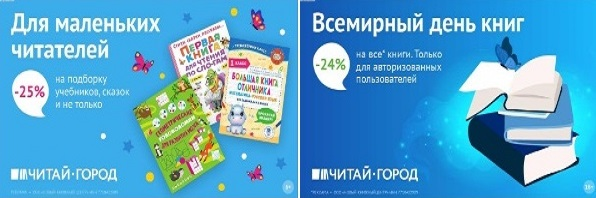 ТОВАРЫ для ХУДОЖНИКОВ и ДИЗАЙНЕРОВ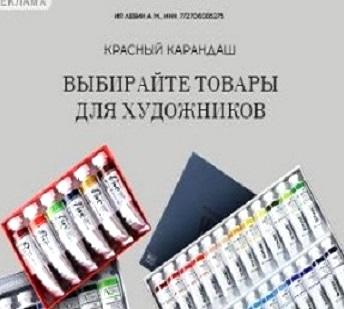 АУДИОЛЕКЦИИ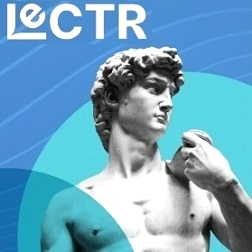 IT-специалисты: ПОВЫШЕНИЕ КВАЛИФИКАЦИИ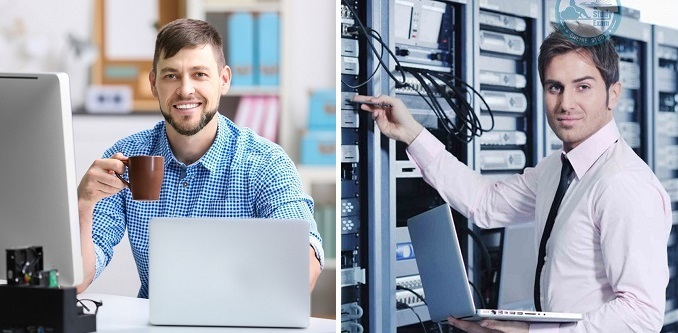 ФИТНЕС на ДОМУ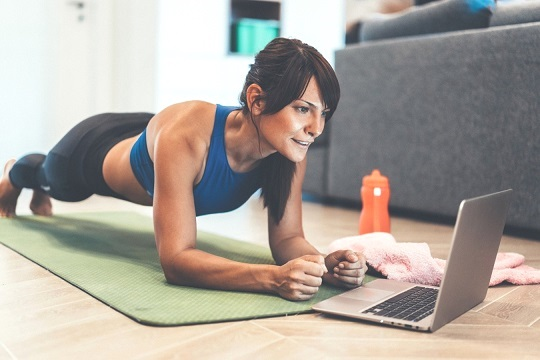 